Rapport annuel du Secrétaire général pour 2016Document établi par le Bureau de l’UnionAvertissement : le présent document ne représente pas les principes ou les orientations de l’UPOV	Le présent document contient le rapport annuel du Secrétaire général pour 2016.  L’annexe III rend compte des résultats obtenus en 2016 selon la structure du programme et budget pour l’exercice biennal 2016-2017 (document C/49/4 Rev.).  L’appendice contient une liste de sigles et d’abréviations.RÉSUMÉ	On trouvera ci-après un résumé de certains des principaux éléments du rapport.Composition de l’Union	Au 31 décembre 2016, l’Union comptait 74 membres.  Cinquante-six membres étaient liés par l’Acte de 1991 de la Convention UPOV, 17 membres étaient liés par l’Acte de 1978 et un membre était lié par la Convention de 1961 modifiée par l’Acte de 1972.  L’annexe I présente la situation des membres de l’Union par rapport aux divers actes de la Convention au 31 décembre 2016.Sessions du Conseil et de ses organes subsidiaires	Le Conseil a tenu une session extraordinaire en mars 2016, sous la présidence de M. Luis Salaices (Espagne), président du Conseil.  La session a réuni 35 membres de l’Union, un État ayant le statut d’observateur et cinq organisations ayant le statut d’observateur.  Le Conseil a tenu une session extraordinaire en octobre 2016, sous la présidence de M. Raimundo Lavignolle (Argentine), vice-président du Conseil.  Y ont pris part 43 membres de l’Union, 3 États ayant le statut d’observateur et 4 organisations ayant le statut d’observateur.  Le Comité consultatif a tenu deux sessions, en mars 2016, sous la présidence de M. Salaices, et en octobre 2016, sous la présidence de M. Lavignolle.  Un résumé des résultats obtenus par le Conseil et le Comité consultatif en 2016 figure à l’annexe III du présent document, sous-programme UV.1 : Politique générale en matière de protection des obtentions végétales.	Le CAJ a tenu une session en octobre 2016, le TC a tenu une session en mars 2016.  Le Comité de rédaction élargi du Comité technique (TC-EDC) a tenu des réunions en janvier et en mars.  Les sessions des groupes de travail techniques (TWP) ainsi que les ateliers préparatoires correspondants se sont tenus aux dates et dans les lieux indiqués ci-dessous :BMT : 	Moscou, Fédération de Russie (mai)TWC : 	Shanghai, Chine (juin)TWO : 	Gimcheon, République de Corée (juin)TWV : 	Brno, République tchèque (juin/juillet)TWA : 	Mexico, Mexique (juillet)TWF : 	Angers, France (novembre)Un résumé des résultats obtenus par le CAJ, le TC et les groupes de travail techniques en 2016 figurait à l’annexe III de ce document, sous-programme UV.2 : Services fournis à l’Union en vue d’augmenter l’efficacité du système de l’UPOV.Cours, séminaires, ateliers, missions, contacts importants		En 2016, le Bureau a organisé un total de 94 missions (73 hors de Genève et 21 à Genève), dont la liste est fournie dans l’annexe II du présent document.  Les missions menées entre janvier et septembre sont décrites dans le document C/50/3 “Rapport sur les activités menées pendant les neuf premiers mois de 2016”, et celles qui ont été menées entre octobre et décembre figurent dans les paragraphes 28 à 61.	Deux sessions des cours d’enseignement à distance de l’UPOV DL-205 “Introduction au système UPOV de protection des obtentions végétales selon la Convention UPOV”, DL-305 “Examen des demandes de droits d’obtenteur” (DL-305A et DL-305B en un seul cours), DL-305A “Administration des droits d’obtenteur” et DL-305B “Examen DHS” ont été organisée en allemand, en anglais, en français et en espagnol.  Une répartition des étudiants inscrits aux cours d’enseignement à distance de l’UPOV DL-205 et DL-305 figure dans l’annexe III, sous-programme UV.3, indicateur d’exécution 4.a) “Participation aux cours d’enseignement à distance”.Relations avec les États et les organisations	Le Bureau a fourni une assistance concernant la législation relative à la protection des obtentions végétales à cinq membres de l’Union et a fourni des informations sur les éléments requis pour le dépôt d’un instrument d’adhésion à l’Acte de 1991 de la Convention UPOV, ou de ratification de cet acte à deux membres de l’Union.  Il a également fourni des avis et une assistance concernant l’élaboration d’une législation relative à la protection des obtentions végétales selon l’Acte de 1991 de la Convention UPOV ou la procédure d’adhésion à la Convention UPOV à 20 membres potentiels de l’Union.4.	Le Bureau a rencontré des représentants de 13 organisations internationales afin de coordonner les activités ou de fournir des informations sur l’UPOV et a participé à des évènements organisés par six associations professionnelles afin de suivre les progrès enregistrés dans l’application pratique de la protection des obtentions végétales aux niveaux mondial et régional.Publications	Le Bureau a publié 109 mises à jour de la base de données sur les obtentions végétales (PLUTO), six documents adoptés par le Conseil et sept principes directeurs d’examen nouveaux ou révisés.Table des matièresI.	Composition de l’Union	3Membres	3Situation par rapport aux divers actes de la Convention	3États/Organisations qui ont entamé la procédure pour devenir membres de l’Union	3II.	Sessions du conseil et de ses organes subsidiaires	3Conseil	3Comité consultatif	4Comité administratif et juridique, Comité technique, groupes de travail techniques et Groupe de travail sur les techniques biochimiques et moléculaires, notamment les profils d’ADN	4III.	Cours, séminaires, ateliers, missions, contacts importants	4Activités individuelles	4Cours d’enseignement à distance	7IV.	Relations avec les états et les organisations	7V.	Publications	8ANNEXE I : 	Membres de l’UnionANNEXE II : 	Récapitulatif des missions en 2016ANNEXE III : 	Tableau des résultats et indicateurs d’exécution pour 2016Appendice : 	Sigles et abréviationsI.	Composition de l’UnionMembres	Au 31 décembre 2016, l’Union comptait 74 membres : Albanie, Afrique du Sud, Allemagne, Argentine, Australie, Autriche, Azerbaïdjan, Bélarus, Belgique, Bolivie (État plurinational de), Brésil, Bulgarie, Canada, Chili, Chine, Colombie, Costa Rica, Croatie, Danemark, Équateur, Espagne, Estonie, États-Unis d’Amérique, ex-République yougoslave de Macédoine, Fédération de Russie, Finlande, France, Géorgie, Hongrie, Irlande, Islande, Israël, Italie, Japon, Jordanie, Kenya, Kirghizistan, Lettonie, Lituanie, Maroc, Mexique, Monténégro, Nicaragua, Norvège, Nouvelle-Zélande, Oman, Organisation africaine de la propriété intellectuelle, Ouzbékistan, Panama, Paraguay, Pays-Bas, Pérou, Pologne, Portugal, République de Corée, République de Moldova, République dominicaine, République tchèque, République-Unie de Tanzanie Roumanie, Royaume-Uni, Serbie, Singapour, Slovaquie, Slovénie, Suède, Suisse, Trinité-et-Tobago, Tunisie, Turquie, Ukraine, Union européenne, Uruguay et Viet Nam.Situation par rapport aux divers actes de la Convention	Au 31 décembre 2016, la situation des membres de l’Union par rapport aux différents actes de la Convention se présentait comme suit :	a)	56 membres étaient liés par l’Acte de 1991 : Albanie, Allemagne, Australie, Autriche, Azerbaïdjan, Bélarus, Bulgarie, Canada, Costa Rica, Croatie, Danemark, Espagne, Estonie, États-Unis d’Amérique, ex-République yougoslave de Macédoine, Fédération de Russie, Finlande, France, Géorgie, Hongrie, Irlande, Islande, Israël, Japon, Jordanie, Kenya, Kirghizistan, Lettonie, Lituanie, Maroc, Monténégro, Oman, Organisation africaine de la propriété intellectuelle, Ouzbékistan, Panama, Pays-Bas, Pérou, Pologne, République de Corée, République de Moldova, République dominicaine, République tchèque, République-Unie de Tanzanie, Roumanie, Royaume-Uni, Serbie, Singapour, Slovaquie, Slovénie, Suède, Suisse, Tunisie, Turquie, Ukraine, Union européenne et Viet Nam;	b)	17 membres étaient liés par l’Acte de 1978 : Afrique du Sud, Argentine, Bolivie (État plurinational de), Brésil, Chili, Chine, Colombie, Équateur, Italie, Mexique, Nicaragua, Norvège, Nouvelle-Zélande, Paraguay, Portugal, Trinité-et-Tobago et Uruguay;	c)	la Belgique était liée par la Convention de 1961 modifiée par l’Acte de 1972.	L’annexe I fait le point sur le statut des membres de l’Union par rapport aux différents actes de la Convention au 31 décembre 2016.États/Organisations qui ont entamé la procédure pour devenir membres de l’Union	Aux termes de l’article 34,3) de l’Acte de 1991, “tout État qui n’est pas membre de l’Union ou toute organisation intergouvernementale demande, avant de déposer son instrument d’adhésion, l’avis du Conseil sur la conformité de sa législation avec les dispositions de la présente Convention”.	Le Conseil n’a reçu aucune demande d’examen de loi en 2016.II.	Sessions du conseil et de ses organes subsidiairesConseil	Le Conseil a tenu sa trente-troisième session extraordinaire le 17 mars 2016, sous la présidence de M. Luis Salaices (Espagne), président du Conseil.  La session a réuni 35 membres de l’Union, un État ayant le statut d’observateur et cinq organisations ayant le statut d’observateur.  Le compte rendu des décisions prises lors de cette session est présenté dans le document C(Extr.)/33/6.	Le Conseil a tenu sa cinquantième session ordinaire le 28 octobre 2016 sous la présidence de M. Raimundo Lavignolle (Argentine), vice-président du Conseil.  Y ont pris part 43 membres de l’Union, 3 États ayant le statut d’observateur et 4 organisations ayant le statut d’observateur.  Le rapport de cette session est présenté dans le document C/50/20.	Un résumé des résultats obtenus par le Conseil en 2016 figure à l’annexe III du présent document, sous-programme UV.1 : Politique générale en matière de protection des obtentions végétales.Comité consultatif	Le Comité consultatif a tenu sa quatre-vingt-onzième session le 17 mars 2016, sous la présidence de M. Luis Salaices (Espagne).  Le document C(Extr.)/33/3 contient un rapport des travaux réalisés lors de cette session.	Le Comité consultatif a tenu sa quatre-vingt-douzième session le 27 octobre, et dans la matinée du 28 octobre 2016, sous la présidence de M. Raimundo Lavignolle (Argentine).  Le document C/50/17 contient un rapport des travaux réalisés lors de cette session.	Un résumé des résultats obtenus par le Comité consultatif en 2016 figure à l’annexe III du présent document, sous-programme UV.1 : Politique générale en matière de protection des obtentions végétales.Comité administratif et juridique, Comité technique, groupes de travail techniques et Groupe de travail sur les techniques biochimiques et moléculaires, notamment les profils d’ADN	Le CAJ a tenu sa soixante-treizième session le 25 octobre 2016.	Le Comité technique a tenu sa cinquante-deuxième session à Genève du 14 au 16 mars 2016.  Le Comité de rédaction élargi (TC-EDC) a tenu ses réunions les 6 et 7 janvier, et les 14 et 15 mars 2016.  Le TWA a tenu sa quarante-cinquième session à Mexico (Mexique) du 11 au 15 juillet 2016.  Le TWC a tenu sa trente-quatrième session à Shanghai (China) du 7 au 10 juin 2016.  Le TWF a tenu sa quarante-septième session à Angers (France) du 14 au 18 novembre 2016.  Le TWO a tenu sa quarante-neuvième session à Gimcheon (République de Corée) du 13 au 17 juin 2016.  Le TWV a tenu sa cinquantième session à Brno (République tchèque) du 27 juin au 1er juillet 2016.  Le BMT a tenu sa quinzième session à Moscou (Fédération de Russie) du 24 au 27 mai 2016.  Chacune des sessions des groupes de travail techniques a été précédée d’un atelier préparatoire.	On trouvera de plus amples renseignements sur les travaux du CAJ, du TC et des groupes de travail techniques dans les documents C/50/9 et C/51/9 “Rapport sur l’état d’avancement des travaux du Comité administratif et juridique”, et C/50/10 et C/51/10 “Rapport sur l’état d’avancement des travaux du Comité technique, des groupes de travail techniques et du Groupe de travail sur les techniques biochimiques et moléculaires, notamment les profils d’ADN”.	Un résumé des résultats obtenus par le CAJ, le TC et les groupes de travail techniques en 2016 figure à l’annexe III du présent document, sous-programme UV.2 : Services fournis à l’Union en vue d’augmenter l’efficacité du système de l’UPOV.III.	Cours, séminaires, ateliers, missions, contacts importantsActivités individuelles	Un rapport détaillé des activités menées par le Bureau entre le 1er janvier et le 30 septembre 2016 figure dans le document C/50/3 “Rapport sur les activités durant les neuf premiers mois de 2016”, aux paragraphes 18 à 103.  Un résumé de ces activités est également reproduit à l’annexe III du présent document, sous-programme UV.3 : Aide à la mise en place et à l’application du système de l’UPOV.	L’annexe II du présent document contient une liste des missions menées par le Bureau en 2016.	Les paragraphes qui suivent décrivent les activités organisées entre le 1er octobre et le 31 décembre 2016.	Le 4 octobre, à Genève, le Bureau a rencontré M. Denis Loukou Bohousou, directeur général de l’Office ivoirien de la propriété intellectuelle, en vue d’examiner la procédure à suivre pour adhérer à l’UPOV.	Les 4 et 5 octobre, respectivement, à Angers (France), le Bureau a participé à une réunion du Conseil d’administration de l’OCVV et à la deuxième réunion du Groupe de travail de l’OCVV chargé de la révision des notes explicatives et principes directeurs relatifs aux dénominations variétales.	Le 6 octobre, au siège de l’OMPI à Genève, le Bureau a présenté un exposé par vidéoconférence intitulé “Application de la Convention internationale pour la protection des obtentions végétales (UPOV)” à l’intention d’étudiants suivant le cursus de l’édition 2016 de la maîtrise en droit de la propriété intellectuelle, organisée par l’OMPI et l’Université de Turin, en coopération avec le Centre international de formation de l’OIT.  Cet exposé a réuni 37 participants des pays suivants : Allemagne, Argentine, Bahamas, Belize, Brésil, Colombie, Croatie, Égypte, Équateur, États-Unis d’Amérique, Fédération de Russie, France, Inde, Italie, Jordanie, Kirghizistan, Lituanie, Luxembourg, Malaisie, Monténégro, Myanmar, Nigéria, Ouzbékistan, Philippines, Pologne, République de Moldova, Samoa, Soudan, Tadjikistan et Viet Nam.	Le 6 octobre, au siège de l’OMPI à Genève, le Bureau a participé à une réunion des chefs des offices de propriété intellectuelle des pays des Caraïbes, organisée par l’OMPI, avec des participants venant d’Antigua-et-Barbuda, de la Barbade, de la Grenade, de la Jamaïque, de Saint-Kitts-et-Nevis, de Sainte-Lucie, de Saint-Vincent-et-les Grenadines et de la Trinité-et-Tobago.	Le 6 octobre, à Genève, le Bureau a rencontré M. Denis Croze et M. Candra Darusman, respectivement directeur et directeur adjoint du Bureau de l’OMPI à Singapour, afin de discuter des derniers faits nouveaux dans la région Asie et Pacifique.	Le 7 octobre, au siège de l’OMPI à Genève, le Bureau a assisté à une réunion-débat sur la mise au point d’options sui generis pour la protection des obtentions végétales et sur le rôle de l’OMPI, organisée par le Third World Network (TWN), l’APBREBES et le Centre Sud, en marge des assemblées de l’OMPI.	Le 7 octobre, le Bureau a participé à une réunion électronique avec les représentants du comité directeur du projet mondial sur les semences afin d’examiner l’état d’avancement du Projet mondial sur les semences.  Une autre réunion électronique a eu lieu le 25 novembre.	Du 9 au 11 octobre, à Rome (Italie), le Bureau a assisté à la réunion annuelle de l’ESA.	Le 10 octobre, à Genève, le Bureau a reçu la visite de Mme Heather Clarke, directrice et responsable de l’enregistrement à l’Office des questions relatives aux sociétés et à la propriété intellectuelle de la Barbade, pour s’entretenir de propositions visant à modifier la législation relative à la protection des v végétales et de la procédure à suivre pour devenir membre de l’Union.	Le 10 octobre, à Genève, le Bureau a reçu la visite de M. Richard Aching, directeur des examens techniques à l’Office de la propriété intellectuelle de la Trinité-et-Tobago pour discuter des propositions visant à modifier la législation relative à la protection des variétés végétales et de la procédure pour adhérer à l’Acte de 1991 de la Convention UPOV.	Les 11 et 12 octobre, à Des Moines (États-Unis d’Amérique), le Bureau a participé au Forum sur la sécurité des semences pour la sécurité alimentaire, au cours duquel il a présenté un exposé sur “Le rôle de l’UPOV dans la sécurité des semences” et visité les locaux de DuPont Pioneer.	Le 17 octobre, à Beauvais (France) le Bureau a fait des exposés intitulés “Présentation de l’UPOV et avantages du système de protection des obtentions végétales”, “Principales dispositions de la Convention UPOV”, “Arrangements relatifs aux examens DHS” et “Liens entre la Convention UPOV et d’autres traités internationaux”, à des étudiants du Master Plant Breeding de l’Institut Polytechnique LaSalle Beauvais.  Les étudiants des pays suivants ont suivi le cours d’enseignement à distance de l’UPOV DL-205 dans le cadre du programme : Espagne, Éthiopie, France, Ghana, Kenya, Libéria, Malawi, Pakistan, Roumanie, Suède et Turquie.	Les 18 et 19 octobre, à Belgrade (Serbie), le Bureau a fait les exposés suivants : “Incidence de la protection des obtentions végétales en vertu de la Convention UPOV” et “Portée et exceptions des droits d’obtenteur dans le cadre de la Convention UPOV” lors de l’atelier du TAIEX sur l’importance et la valeur des droits d’obtenteur pour les exploitants et cultivateurs.	Le 22 octobre, à Vienne (Autriche), le Bureau a participé à la quatrième réunion de la plateforme pour le codéveloppement et le transfert de technologies, organisée par le Traité international sur les ressources phytogénétiques pour l’alimentation et l’agriculture (ITPGRFA).	Le 24 octobre, à Genève, le Bureau a organisé un “Séminaire sur le matériel de reproduction ou de multiplication végétative et le produit de la récolte dans le contexte de la Convention UPOV”, auquel ont assisté 101 participants, 12 intervenants et 4 modérateurs.	Le 26 octobre, à Genève, le Bureau et le Secrétariat de l’ITPGRFA ont organisé ensemble un “Colloque sur les éventuels domaines d’interaction entre le Traité international sur les ressources phytogénétiques pour l’alimentation et l’agriculture (ITPGRFA) et la Convention internationale pour la protection des obtentions végétales (Convention UPOV)”, auquel ont assisté 121 participants, 14 intervenants et 2 modérateurs.	Le 26 octobre, à Genève, en marge des sessions de l’UPOV, le Bureau a participé à une réunion avec des représentants de l’OAPI, de l’OCVV, de la France et des Pays-Bas afin de débattre de la formation et de l’assistance pour l’OAPI.	Les 8 et 9 novembre, au siège de l’OMC à Genève, le Bureau a assisté aux parties de la réunion du Conseil des ADPIC qui l’intéressaient.	Le 9 novembre, à Incheon (République de Corée), le Bureau a assisté à l’Asian Seed Congress 2016 et au comité permanent de l’APSA sur les droits de propriété intellectuelle et la biodiversité, au cours duquel il a présenté les derniers faits nouveaux relatifs à l’UPOV.	Les 9 et 10 novembre, à Alicante (Espagne), le Bureau a présenté des exposés sur l’UPOV et la Convention UPOV dans le cadre du “IIIe module intensif sur la protection des obtentions végétales” de la maîtrise en propriété intellectuelle de l’Université d’Alicante (Magister Lvcentinvs).	Les 18 et 19 novembre, à Sotchi (Fédération de Russie), le Bureau a assisté au deuxième Forum céréalier mondial et présenté des exposés sur l’UPOV.	Le 24 novembre, au siège de l’OMPI à Genève, le Bureau a présenté des exposés sur l’UPOV lors d’une visite d’étude de parlementaires du Chili et de la République dominicaine.	Le 28 novembre, à Genève, le Bureau a rencontré M. Michael Keller, Secrétaire général de l’ISF, pour examiner les récentes évolutions de l’ISF et de l’UPOV.	Du 28 novembre au 2 décembre, à Genève, un cours de formation des formateurs sur la protection des obtentions végétales selon la Convention UPOV a été organisé par l’UPOV, en français, en coopération avec le Ministère des affaires économiques des Pays-Bas et l’OMPI.  Dix-huit intervenants et un formateur ont donné des conférences devant 14 participants : deux représentants du secrétariat de l’OAPI, 10 points focaux de l’OAPI dans ses États membres (Bénin, Burkina Faso, Cameroun, Côte d’Ivoire, Gabon, Guinée-Bissau, Mali, Mauritanie, République centrafricaine et Sénégal), un de la France et un du Centre international de la pomme de terre (CIP) au Pérou.  Les participants ont été invités à suivre le cours d’enseignement à distance DL-205 de l’UPOV avant la formation.	Entre le 28 novembre et le 2 décembre, à Genève, le Bureau a assisté à des parties l’intéressant de la trente-deuxième session de l’IGC de l’OMPI.	Le 5 décembre, à Naypyitaw (Myanmar), le Bureau a participé à un séminaire sur la sensibilisation au système de protection des variétés végétales de l’UPOV, organisé par le MAFF japonais en coopération avec l’UPOV et l’USPTO.  Le Bureau a présenté des exposés concernant les “Principes de base de la Convention UPOV et avantages de l’appartenance à l’UPOV” ainsi que les “Outils à disposition des membres de l’UPOV pour l’harmonisation et la coopération internationale”.	Les 5 et 6 décembre, à Chicago (États-Unis d’Amérique), le Bureau a participé à la réunion du Conseil de la protection des obtentions végétales du Département de l’agriculture des États-Unis d’Amérique (USDA), au cours de laquelle il a présenté un exposé sur “Le système UPOV, le formulaire de demande électronique et un éventuel système international de coopération”.	Le 6 décembre, à Naypyitaw (Myanmar), le Bureau a participé à des consultations juridiques avec les fonctionnaires compétents du Ministère de l’agriculture du Myanmar au sujet des modifications proposées à la loi du Myanmar relative à la protection des obtentions végétales.	Les 6 et 7 décembre, à Nouakchott (Mauritanie), le Bureau a participé à la cinquante-sixième session du Conseil d’administration de l’OAPI.	Le 7 décembre, à Bangkok (Thaïlande), le Bureau s’est entretenu avec le directeur général du Ministère de l’agriculture de la Thaïlande des faits nouveaux en matière de protection des obtentions végétales à l’UPOV et en Thaïlande.	Les 7 et 8 décembre, à Tokyo (Japon), le Bureau s’est réuni avec des agents du MAFF pour examiner les plans relatifs au fonds fiduciaire du Japon.	Les 7 et 8 décembre, à Angers (France), le Bureau a assisté à la vingtième réunion annuelle de l’OCVV et de ses offices d’examen.	Du 12 au 16 décembre, à Montevideo, Uruguay, le Bureau, en collaboration avec l’AECID, l’OEVV, l’USPTO et l’OMPI, a organisé un atelier sur les avantages que présente l’Acte de 1991 de la Convention UPOV pour les politiques relatives à l’agriculture et à la sécurité alimentaire.  L’atelier a été suivi par 20 experts de 16 pays : Argentine, Bolivie (État plurinational de), Brésil, Chili, Colombie, Costa Rica, Cuba, El Salvador, Équateur, Guatemala, Honduras, Mexique, Nicaragua, Paraguay, Pérou et Uruguay.  Les conférences étaient données par des intervenants du Chili, du Pérou, d’Espagne, de l’OCVV, de l’UPOV, de l’USPTO et de l’OMPI.  Les participants étaient invités à suivre le cours d’enseignement à distance DL-205 de l’UPOV avant la formation.	Le 16 décembre, au siège de l’OMPI à Genève, le Bureau a présenté un “Aperçu de l’importance et de l’incidence de la protection des obtentions végétales, notamment dans le contexte de l’Afrique” lors d’une visite d’étude de hauts responsables politiques éthiopiens.Cours d’enseignement à distance	Deux sessions de chacun des cours d’enseignement à distance suivants ont été proposées en allemand, en anglais, en espagnol et en français du 15 février au 20 mars 2016, et du 26 septembre au 30 octobre 2016 :DL-205 “Introduction au système UPOV de protection des obtentions végétales selon la Convention UPOV”;DL-305 “Examen des demandes de droits d’obtenteur”;DL-305A “Administration des droits d’obtenteur” (Partie A du cours DL-305 sur l’examen des demandes de droits d’obtenteur);DL-305B “Examen DHS” (Partie B du cours DL-305 sur l’examen des demandes de droits d’obtenteur).	Une répartition des étudiants inscrits aux cours d’enseignement à distance de l’UPOV DL-205 et DL-305 figure dans l’annexe III, sous-programme UV.3, indicateur d’exécution 4.a) “Participation aux cours d’enseignement à distance”.IV.	Relations avec les états et les organisations	Le Bureau a fourni une assistance concernant la législation sur la protection des obtentions végétales aux membres suivants : Azerbaïdjan, Chili, Nouvelle-Zélande, République dominicaine, Suisse et Trinité-et-Tobago.	Le Bureau a fourni des informations sur les éléments requis pour le dépôt d’un instrument d’adhésion à l’Acte de 1991 de la Convention UPOV, ou de ratification de cet acte, aux membres suivants : Kenya et Trinité-et-Tobago.	Le Bureau a fourni des avis et une assistance concernant l’élaboration d’une loi relative à la protection des obtentions végétales selon l’Acte de 1991 de la Convention UPOV et la procédure d’adhésion à la Convention UPOV aux organisations ou pays suivants : Arabie saoudite, Barbade, Brunéi Darussalam, Côte d’Ivoire, Égypte, Émirats arabes unis, Éthiopie, Iran (République islamique d’), Ghana, Guatemala, Jamaïque, Kazakhstan, Liechtenstein, Malaisie, Myanmar, Organisation régionale africaine de la propriété intellectuelle (ARIPO), République démocratique populaire lao, Tadjikistan, Thaïlande et Togo.	Le Bureau a rencontré des représentants d’organisations intergouvernementales afin de coordonner les activités ou de fournir des informations sur l’UPOV.  Il a participé à des réunions ou a organisé des rencontres avec les organisations suivantes : APEC, ARIPO, CARICOM, GCRAI, CIP, FAO, ISTA, ITPGRFA, OAPI, OCDE, OMC, OMPI, ONU et Union européenne (OCVV).	Le Bureau a participé à des manifestations organisées par les organisations suivantes afin de suivre les progrès enregistrés dans l’application pratique de la protection des obtentions végétales aux niveaux mondial et régional : AFSTA, APSA, CIOPORA, ESA, ISF et OMA.V.	Publications	Le Bureau a publié :	a)	109 mises à jour de la base de données sur les obtentions végétales (PLUTO);b)	six documents adoptés par le Conseil à sa cinquantième session ordinaire tenue le 28 octobre 2016 :TGP/7	Élaboration des principes directeurs d’examen (révision)TGP/8	Protocole d’essai et techniques utilisés dans l’examen de la distinction, de l’homogénéité et de la stabilité (révision)TGP/0	Liste des documents TGP et date de la version la plus récente de ces documents (révision)UPOV/INF/16	Logiciels échangeables (révision)UPOV/INF/22	Logiciels et équipements utilisés par les membres de l’Union (révision)UPOV/INF-EXN	Liste de documents UPOV/INF-EXN et date de la version la plus récente de ces documents (révision)	Les principes directeurs d’examen suivants ont été adoptés par le Comité technique (TC) à sa cinquante-deuxième session, tenue du 14 au 16 mars 2016, et ont été ou seront publiés sur le site Web :	Le Conseil est invité à prendre note du présent rapport.[Les annexes suivent]C/51/2ANNEXE IMEMBRES DE L’UNION31 décembre 2016La présente annexe indique la situation des membres de l’Union vis-à-vis de la Convention et de ses divers actes, au 31 décembre 2016 (voir les articles 31 et 32 de la Convention de 1961, l’article 32,1) de l’Acte de 1978 et l’article 34,2) de l’Acte de 1991).- Première ligne : Convention internationale pour la protection des obtentions végétales du 2 décembre 1961- Deuxième ligne : Acte additionnel du 10 novembre 1972- Troisième ligne : Acte du 23 octobre 1978- Quatrième ligne : Acte du 19 mars 1991Total : 74 membres[L’annexe II suit]C/51/2ANNEXE II

LISTE DES MISSIONS* EN 2016[L’annexe III suit]C/51/2ANNEXE IIITABLEAU DES RÉSULTATS ET INDICATEURS D’EXÉCUTION POUR 2016Table des matièresINTRODUCTION	4Sous-programme UV.1 : Politique générale en matière de protection des obtentions végétales	5Objectifs	5Résultats escomptés	5Résultats obtenus : Indicateurs d’exécution	51.  Organisation des sessions du Conseil et du Comité consultatif	5a)  Participation aux sessions du Conseil et du Comité consultatif	52.  Organisation et suivi des travaux des comités de l’UPOV	5a)  Approbation et suivi des programmes de travail du CAJ, du TC, des TWP et des groupes de travail ad hoc;	5b)  Élection des présidents du CAJ, du TC, des TWP et des groupes de travail ad hoc, ainsi que des vice-présidents du CAJ et du TC	5c)  Approbation des calendriers annuels des réunions	53.  Coordination, suivi et évaluation de l’exécution du programme et budget pour l’exercice biennal 2016-2017	6a)  Mise en œuvre du programme dans les limites du budget pour l’exercice biennal 2016-2017	6b)  Approbation des états financiers	6c)  Approbation du rapport de gestion financière	64.  Élaboration et adoption du programme et budget pour l’exercice biennal 2018-2019	6a)  Élaboration et adoption du programme et budget pour l’exercice biennal 2018-2019 conformément aux dispositions du “Règlement financier et règlement d’exécution du Règlement financier de l’UPOV”	65.  Examen de la conformité des lois ou projets de loi avec l’Acte de 1991 de la Convention UPOV	6a)  Recommandations formulées par le Comité consultatif	6b)  Décisions adoptées par le Conseil	66.  Examen des faits nouveaux concernant les demandes de droits d’obtenteur et les droits d’obtenteurs délivrés	6a)  Nombre de demandes de protection d’obtentions végétales	6b)  Nombre de titres octroyés	6c)  Nombre de titres en vigueur	6d)  Nombre de genres ou d’espèces protégés par des membres de l’Union	6e)  Nombre de genres ou d’espèces dont des variétés sont protégées	7f)  Analyse par type de plante	77.  Politique relative aux moyens de faciliter le dépôt des demandes grâce à la mise au point d’un système de dépôt électronique des demandes et à l’amélioration de la coopération en matière d’examen des variétés	7a)  Recommandations formulées par le Comité consultatif	7b)  Décisions adoptées par le Conseil	7c)  Coopération entre les membres de l’Union en matière d’examen des variétés	78.  Suivi des mesures visant à assurer formation et aide pour la mise en place et l’application du système de l’UPOV	8a)  Évaluation des rapports annuels du Secrétaire général, des rapports d’exécution pour l’exercice biennal et d’autres documents d’information	8b)  États ayant adhéré à l’Acte de 1991 de la Convention UPOV ou l’ayant ratifié;  États et organisations devenus membres de l’Union;  un certain nombre de genres et espèces protégés par les membres de l’Union	8c)  Mesures destinées à assurer formation et aide pour la mise en place et l’application du système de l’UPOV	89.  Suivi de la mise en œuvre de la stratégie de communication	8a)  Évaluation des rapports annuels du Secrétaire général, des rapports d’exécution pour l’exercice biennal et d’autres documents d’information	8b)  Recommandations du Comité consultatif sur la stratégie de communication	810.  Orientations politiques relatives aux interactions avec d’autres organisations	8a)  Recommandations formulées par le Comité consultatif	8b)  Décisions adoptées par le Conseil	811.  Politique sur d’autres questions	8a)  Recommandations formulées par le Comité consultatif	8b)  Décisions adoptées par le Conseil	9c)  Adoption des documents et notes d’information par le Conseil	9Sous-programme UV.2 : Services fournis à l’Union en vue d’augmenter l’efficacité du système de l’UPOV	10Objectifs	10Résultats escomptés	10Résultats obtenus : indicateurs d’exécution	101.  Participation des membres de l’Union et des observateurs aux travaux des différents organes de l’UPOV	10Participation aux travaux du Comité administratif et juridique	10Participation aux travaux du Comité technique	10Participation aux sessions des groupes de travail techniques	10Participation aux ateliers préparatoires des sessions des groupes de travail techniques	102.  Orientations au sujet de la Convention UPOV et sa mise en œuvre et informations sur son application	11Collection de l’UPOV : consultations du site Web de l’UPOV en 2016	11a)  Adoption de matériels d’information nouveaux ou révisés concernant la Convention UPOV	11b)  Publication de la Gazette et du Newsletter de l’UPOV	11c)  Incorporation de lois et notifications pertinentes de membres de l’Union dans l’UPOV Lex	11Base de données UPOV Lex : consultations du site Web de l’UPOV en 2016	11d)  Mise à disposition de documents et de matériels de l’UPOV dans des langues autres que les langues utilisées au sein de l’UPOV (français, anglais, allemand et espagnol).	113.  Orientations au sujet de l’examen des variétés	12a)  Adoption de documents TGP et de matériels d’information nouveaux ou révisés	12b)  Adoption de principes directeurs d’examen nouveaux ou révisés	12Principes directeurs d’examen : consultations du site Web de l’UPOV en 2016	12c)  Nombre de demandes de droits d’obtenteur couvertes par les principes directeurs d’examen adoptés	12d)  Nombre de principes directeurs d’examen en cours d’élaboration dans les groupes de travail techniques	12e)  Participation à l’élaboration de principes directeurs d’examen	13f)  Élaboration d’un modèle de principes directeurs d’examen fondé sur le Web (modèle TG)	131.  Doté d’une fonction de traduction dans toutes les langues de l’UPOV	132.  Utilisable par les membres de l’Union aux fins de l’élaboration de principes directeurs d’examen propres aux différents services	134.  Coopération en matière d’examen DHS	14Base de données GENIE : consultations du site Web de l’UPOV en 2016	14a)  Genres et espèces végétaux pour lesquels les membres de l’Union ont une expérience pratique	14b)  Genres et espèces végétaux au sujet desquels les membres de l’Union coopèrent en matière d’examen DHS, comme indiqué dans la base de données GENIE	145.  Coopération en matière d’examen des dénominations variétales	15Base de données PLUTO : consultations du site Web de l’UPOV en 2016	15a)  Quantité et qualité des données figurant dans la base de données PLUTO	151.	Nombre de contributeurs	152.	Nombre de nouvelles communications	153.	Nombre d’enregistrements	154.	Nombre d’éléments obligatoires fournis	155.	Nombre d’éléments non obligatoires fournis	156.	Édition annuelle de la version sur CD-ROM	15b)  Élaboration et approbation par le Conseil de l’UPOV d’un moteur de recherche des similitudes pour l’UPOV aux fins des dénominations variétales et inclusion dans la base de données PLUTO	166.  Facilitation du dépôt de demandes de protection d’obtentions végétales	16a)  Élaboration et approbation par le Conseil d’un système de dépôt électronique des demandes pour certaines espèces et langues, permettant aux obtenteurs de fournir des informations pour les demandes de droits d’obtenteur pour les membres participants de l’Union, via le site Web de l’UPOV	16b)  Attribution de(s) type(s) de plante pour les codes UPOV et modification des bases de données GENIE et PLUTO pour permettre l’établissement de statistiques par type de plante (plantes agricoles, fruitières, ornementales, potagères ou arbres forestiers)	16Sous-programme UV.3 : Aide à la mise en place et à l’application du système de l’UPOV	17Objectifs	17Résultats escomptés	17Résultats obtenus : Indicateurs d’exécution	171.  Sensibiliser au rôle de la protection des obtentions végétales conformément à la Convention UPOV	17a)  Fourniture d’informations sur les activités de l’UPOV aux États et aux organisations	17b)  États et organisations ayant contacté le Bureau de l’UPOV pour obtenir de l’aide en matière d’élaboration d’une législation relative à la protection des obtentions végétales	17c)  États et organisations ayant entamé auprès du Conseil de l’UPOV la procédure pour devenir membres de l’Union	17d)  Participation aux activités de sensibilisation organisées par l’UPOV ou aux activités faisant intervenir des membres du personnel de l’UPOV ou des formateurs de l’UPOV au nom du personnel de l’UPOV	182.  Assistance en vue de l’élaboration d’une législation relative à la protection des obtentions végétales conforme à l’Acte de 1991 de la Convention UPOV	19a)  Réunions avec des responsables gouvernementaux pour traiter des questions législatives	19b)  États et organisations ayant reçu des commentaires sur leurs lois	19c)  États et organisations ayant reçu un avis positif du Conseil de l’UPOV	193.  Assistance fournie à des États et organisations en vue de leur adhésion à l’Acte de 1991 de la Convention UPOV	19a)  États ayant adhéré à l’Acte de 1991 de la Convention UPOV ou l’ayant ratifié	19b)  États et organisations devenus membres de l’Union	194.  Assistance à la mise en œuvre d’un système efficace de protection des obtentions végétales conforme à la Convention UPOV	19a)  Participation aux cours d’enseignement à distance	19b)  Formation des formateurs	22c)  Activités de formation mises au point avec le concours de l’UPOV	22d)  Participation d’États et d’organisations ayant le statut d’observateurs aux travaux du CAJ, du TC, des TWP et aux ateliers préparatoires correspondants	23Participation aux travaux du Comité administratif et juridique	23Participation aux travaux du Comité technique	23Participation aux sessions des groupes de travail techniques	23Participation aux ateliers préparatoires des sessions des groupes de travail techniques	23e)  Participation aux activités de l’UPOV	23f)  Participation aux activités faisant intervenir des membres du personnel de l’UPOV ou des formateurs de l’UPOV au nom du personnel de l’UPOV	23g)  Cours universitaires dans lesquels est intégré le système UPOV de protection des obtentions végétales	24h)  Mise en œuvre de projets avec des organisations partenaires et des donateurs	24Sous-programme UV.4 : Relations extérieures	25Objectifs	25Résultats escomptés	25Résultats obtenus : Indicateurs d’exécution	251.  Meilleure connaissance par le public du rôle et des activités de l’UPOV	25a)  Mise à disposition sur le site Web de l’UPOV et par le biais d’autres médias d’informations et de matériels pertinents à l’intention du grand public	25b)  Consultation des éléments destinés au grand public sur le site Web de l’UPOV	25Consultation du site Web dans le monde	252.  Meilleure connaissance par les parties prenantes du rôle et des activités de l’UPOV	26a)  Mise à disposition sur le site Web de l’UPOV et par le biais d’autres médias d’informations et de matériels pertinents à l’intention des obtenteurs, des producteurs de semences et des multiplicateurs de végétaux, des agriculteurs, des entreprises de transformation, des grossistes et des détaillants et des responsables de l’élaboration des politiques	26b)  Articles dans des publications pertinentes auxquels l’UPOV a contribué	26c)  Rubriques du site Web de l’UPOV à l’intention des parties prenantes	26d)  Participation de parties prenantes à des séminaires et à des colloques	26e)  Participation à des réunions de parties prenantes compétentes, et avec des parties prenantes compétentes	273.  Meilleure connaissance par d’autres organisations du rôle et des activités de l’UPOV	27a)  Participation à des réunions d’organisations compétentes, et avec des organisations compétentes	27b)  Contributions apportées à des organisations compétentes	28INTRODUCTION1.	Le présent rapport récapitule les résultats obtenus en 2016.  Il suit la structure du programme et budget pour 2016-2017 (document C/49/4 Rev. adopté par le Conseil à sa quarante-neuvième session ordinaire, tenue à Genève le 29 octobre 2015.2.	Le rapport contient un bref résumé des progrès accomplis dans le sens de la réalisation des objectifs fixés au niveau des sous-programmes, suivi de tableaux des résultats récapitulant les objectifs, les résultats escomptés et les indicateurs d’exécution.Sous-programme UV.1 : Politique générale en matière de protection des obtentions végétalesLe présent sous-programme établit le cadre dans lequel s’inscriront la définition des politiques, la gestion et la coordination des activités du programme général de l’UPOV, tel qu’il a été défini par le Conseil selon les orientations données par le Comité consultatif.Sous-programme UV.2 : Services fournis à l’Union en vue d’augmenter l’efficacité du système de l’UPOVCe sous-programme a trait à la fourniture d’orientations, d’informations et de ressources au sujet du fonctionnement du système de l’UPOV pour la protection des obtentions végétales, à l’aide à la coopération entre membres de l’Union, aux activités des organes compétents de l’UPOV et aux mesures visant à faciliter le dépôt de demandes de protection d’obtentions végétales.Sous-programme UV.3 : Aide à la mise en place et à l’application du système de l’UPOVLe présent sous-programme porte sur l’aide fournie en réponse aux demandes présentées par les membres et les membres potentiels de l’Union.  Satisfaire la demande d’aide à la mise en place et à l’application du système de l’UPOV dans les limites des ressources disponibles passe par l’utilisation des cours d’enseignement à distance, la formation des formateurs, la hiérarchisation de l’assistance fournie par le Bureau de l’Union et l’utilisation de ressources extérieures pour la formation et l’assistance en fonction des fonds disponibles.  Ce sous-programme est financé sur le budget ordinaire, mais ce sont des fonds extrabudgétaires et une aide en nature qui constituent l’essentiel des ressources déployées à des fins d’assistance.  Afin d’utiliser les ressources disponibles de la manière la plus efficace qui soit, le Bureau de l’Union continuera de donner la priorité à ses activités et d’étudier les synergies possibles avec les membres de l’Union et ses autres partenaires.La priorité a été donnée par les membres de l’Union à la fourniture d’une assistance par le Bureau de l’Union dans l’ordre suivant :i)	assistance aux membres de l’Union;ii)	assistance aux États et à certaines organisations qui ne sont pas membres de l’Union, notamment aux gouvernements de pays en développement et de pays en transition vers une économie de marché, aux fins de l’élaboration d’une législation conforme à l’Acte de 1991 de la Convention UPOV et de leur adhésion à la Convention UPOV;  etiii)	assistance aux États et à certaines organisations qui ne sont pas membres de l’Union, aux fins de l’application de la législation ayant fait l’objet d’une décision positive de la part du Conseil compte tenu de leur engagement d’adhérer à la Convention UPOV.Liste des pays et organisations d’où provenaient les participants aux cours d’enseignement à distance de l’UPOV
(en 2016)Afrique du Sud, Allemagne, Argentine, ARIPO, Australie, Autriche, Bangladesh, Barbade, Bélarus, Belgique, Bénin, Bhoutan, Bolivie (État plurinational de), Brésil, Burkina Faso, Cameroun, Canada, Chili, Chine, Chine, Colombie, Costa Rica, Croatie, Cuba, Danemark, Égypte, Égypte, El Salvador, Équateur, Espagne, États-Unis d’Amérique, Fédération de Russie, France, Gabon, Gambie, Ghana, Guatemala, Guinée, Guyana, Hongrie, Inde, Indonésie, Iran, Italie, Côte d’Ivoire, Jamaïque, Japon, Jordanie, Kenya, Liban, Madagascar, Malaisie, Malawi, Mali, Mauritanie, Mexique, Myanmar, Nicaragua, Norvège, Nouvelle-Zélande, OAPI, Ouzbékistan, Pakistan, Panama, Paraguay, Pays-Bas, Pérou, Pologne, Portugal, République centrafricaine, République de Corée, République de Moldova, République tchèque, Roumanie, Royaume-Uni, Rwanda, Sénégal, Serbie, Slovaquie, Sri Lanka, Suède, Suisse, Trinité-et-Tobago, Tunisie, Turquie, Ukraine, Union européenne, Viet Nam, Zambie et ZimbabweNombre total de participants aux principales sessions du cours DL-205 
par catégorie (deux sessions en 2016)Nombre total de participants aux principales sessions du cours DL-205
par langue (en 2016)Sessions spéciales du cours DL-205
(en 2016)Nombre total de participants au cours DL-305
(deux sessions en 2016)*Comprend les participants ayant déjà suivi la formation dans le cadre de la stratégie de l’UPOV en matière de formation et d’assistanceNombre total de participants au cours DL-305
par langue (en 2016)Nombre total de participants au cours DL-305A par langue
(deux sessions en 2016)*Comprend les participants ayant déjà suivi la formation dans le cadre de la stratégie de l’UPOV en matière de formation et d’assistanceNombre total de participants au cours DL-305A
par langue (en 2016)Nombre total de participants au cours DL-305B
(deux sessions en 2016)*Comprend les participants ayant déjà suivi la formation dans le cadre de la stratégie de l’UPOV en matière de formation et d’assistanceNombre total de participants au cours DL-305B 
par langue (en 2016)Sous-programme UV.4 : Relations extérieuresL’UPOV a pour mission de mettre en place et promouvoir un système efficace de protection des variétés végétales afin d’encourager l’obtention de variétés dans l’intérêt de tous.  Le présent sous-programme vise à expliquer comment le système de l’UPOV encourage l’obtention de nouvelles variétés végétales, dans quelle mesure la mise au point de nouvelles variétés profite à la société, et le rôle du système de l’UPOV vis-à-vis des politiques agricoles et économiques.1.  en-us : anglais (États-Unis d’Amérique);  2.  es : espagnol;  3.  fr : français;  4.  en-gb : anglais (Royaume-Uni);  5.  ru : russe;  6.  es-es : espagnol (Castillan);  7.  ja-jp : japonais (Japon);  8.  nl-nl : néerlandais (Pays-Bas);  9.  es-419 : espagnol (Amérique latine et Caraïbes);  10.  fr-fr : français (France)[L’appendice suit]C/51/2APPENDICESIGLES ET ABRÉVIATIONSTermes de l’UPOVAcronymes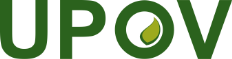 FUnion internationale pour la protection des obtentions végétalesConseilCinquante et unième session ordinaire
Genève, 26 octobre 2017C/51/2Original : anglaisDate : 11 octobre 2017**TWPDocument No. 
No. du document 
Dokument-Nr. 
No del documentoEnglishEnglishFrançaisDeutschEspañolBotanical nameNEW TEST GUIDELINES / NOUVEAUX PRINCIPES DIRECTEURS D’EXAMEN / NEUE PRÜFUNGSRICHTILINIEN /
NUEVAS DIRECTRICES DE EXAMENNEW TEST GUIDELINES / NOUVEAUX PRINCIPES DIRECTEURS D’EXAMEN / NEUE PRÜFUNGSRICHTILINIEN /
NUEVAS DIRECTRICES DE EXAMENNEW TEST GUIDELINES / NOUVEAUX PRINCIPES DIRECTEURS D’EXAMEN / NEUE PRÜFUNGSRICHTILINIEN /
NUEVAS DIRECTRICES DE EXAMENNEW TEST GUIDELINES / NOUVEAUX PRINCIPES DIRECTEURS D’EXAMEN / NEUE PRÜFUNGSRICHTILINIEN /
NUEVAS DIRECTRICES DE EXAMENNEW TEST GUIDELINES / NOUVEAUX PRINCIPES DIRECTEURS D’EXAMEN / NEUE PRÜFUNGSRICHTILINIEN /
NUEVAS DIRECTRICES DE EXAMENNEW TEST GUIDELINES / NOUVEAUX PRINCIPES DIRECTEURS D’EXAMEN / NEUE PRÜFUNGSRICHTILINIEN /
NUEVAS DIRECTRICES DE EXAMENNEW TEST GUIDELINES / NOUVEAUX PRINCIPES DIRECTEURS D’EXAMEN / NEUE PRÜFUNGSRICHTILINIEN /
NUEVAS DIRECTRICES DE EXAMENNEW TEST GUIDELINES / NOUVEAUX PRINCIPES DIRECTEURS D’EXAMEN / NEUE PRÜFUNGSRICHTILINIEN /
NUEVAS DIRECTRICES DE EXAMENNEW TEST GUIDELINES / NOUVEAUX PRINCIPES DIRECTEURS D’EXAMEN / NEUE PRÜFUNGSRICHTILINIEN /
NUEVAS DIRECTRICES DE EXAMENBRTWFTG/314/1CoconutCoconutCocotierKokosnußCocoteroCocos nucifera L.ZATWOTG/315/1Plectranthus, Spur FlowerPlectranthus, Spur FlowerPlectran,HarfenstrauchPlectranthusPlectranthus L’Hér. excluding P. scutellarioidesJPTWOTG/316/1Salvia, SageSalvia, SageSaugeSalbei; SalvieSalvia Salvia L.NZTWOTG/317/1Cordyline, Cabbage Tree, Torquay PalmCordyline, Cabbage Tree, Torquay PalmCordylineCordyline; Keulenbaum; KeulenlilieCordylineCordyline Comm. ex Juss. excluding C. brasiliensis Planch. and C. fruticosa (L.) A. Chev.MXTWFTG/318/1Avocado; Coyo avocado (rootstock)Avocado; Coyo avocado (rootstock)Avocatier (Porte-greffe)Avocado; wilde Avocado (Unterlagen)Aguacate, Palta;  Chinini; Coyó (Porta injerto)Persea americana Mill.; Persea schiedeana Nees (Rootstock) REVISIONS OF TEST GUIDELINES / RÉVISIONS DE PRINCIPES DIRECTEURS D’EXAMEN ADOPTÉS / REVISIONEN ANGENOMMENER PRÜFUNGSRICHTLINIEN / REVISIONES DE DIRECTRICES DE EXAMEN ADOPTADAS REVISIONS OF TEST GUIDELINES / RÉVISIONS DE PRINCIPES DIRECTEURS D’EXAMEN ADOPTÉS / REVISIONEN ANGENOMMENER PRÜFUNGSRICHTLINIEN / REVISIONES DE DIRECTRICES DE EXAMEN ADOPTADAS REVISIONS OF TEST GUIDELINES / RÉVISIONS DE PRINCIPES DIRECTEURS D’EXAMEN ADOPTÉS / REVISIONEN ANGENOMMENER PRÜFUNGSRICHTLINIEN / REVISIONES DE DIRECTRICES DE EXAMEN ADOPTADAS REVISIONS OF TEST GUIDELINES / RÉVISIONS DE PRINCIPES DIRECTEURS D’EXAMEN ADOPTÉS / REVISIONEN ANGENOMMENER PRÜFUNGSRICHTLINIEN / REVISIONES DE DIRECTRICES DE EXAMEN ADOPTADAS REVISIONS OF TEST GUIDELINES / RÉVISIONS DE PRINCIPES DIRECTEURS D’EXAMEN ADOPTÉS / REVISIONEN ANGENOMMENER PRÜFUNGSRICHTLINIEN / REVISIONES DE DIRECTRICES DE EXAMEN ADOPTADAS REVISIONS OF TEST GUIDELINES / RÉVISIONS DE PRINCIPES DIRECTEURS D’EXAMEN ADOPTÉS / REVISIONEN ANGENOMMENER PRÜFUNGSRICHTLINIEN / REVISIONES DE DIRECTRICES DE EXAMEN ADOPTADAS REVISIONS OF TEST GUIDELINES / RÉVISIONS DE PRINCIPES DIRECTEURS D’EXAMEN ADOPTÉS / REVISIONEN ANGENOMMENER PRÜFUNGSRICHTLINIEN / REVISIONES DE DIRECTRICES DE EXAMEN ADOPTADAS REVISIONS OF TEST GUIDELINES / RÉVISIONS DE PRINCIPES DIRECTEURS D’EXAMEN ADOPTÉS / REVISIONEN ANGENOMMENER PRÜFUNGSRICHTLINIEN / REVISIONES DE DIRECTRICES DE EXAMEN ADOPTADAS REVISIONS OF TEST GUIDELINES / RÉVISIONS DE PRINCIPES DIRECTEURS D’EXAMEN ADOPTÉS / REVISIONEN ANGENOMMENER PRÜFUNGSRICHTLINIEN / REVISIONES DE DIRECTRICES DE EXAMEN ADOPTADASDETWVTG/200/2TG/200/2BasilBasilicBasilikumAlbahacaOcimum basilicum L.DETWOTG/207/2TG/207/2CalibrachoaCalibrachoaCalibrachoaCalibrachoaCalibrachoa Cerv.PARTIAL REVISIONS OF TEST GUIDELINES / RÉVISIONS PARTIELLES DE PRINCIPES DIRECTEURS D’EXAMEN ADOPTÉS /
TEILREVISIONEN ANGENOMMENER PRÜFUNGSRICHTLINIEN / REVISIONES PARCIALES DE DIRECTRICES DE EXAMEN ADOPTADASPARTIAL REVISIONS OF TEST GUIDELINES / RÉVISIONS PARTIELLES DE PRINCIPES DIRECTEURS D’EXAMEN ADOPTÉS /
TEILREVISIONEN ANGENOMMENER PRÜFUNGSRICHTLINIEN / REVISIONES PARCIALES DE DIRECTRICES DE EXAMEN ADOPTADASPARTIAL REVISIONS OF TEST GUIDELINES / RÉVISIONS PARTIELLES DE PRINCIPES DIRECTEURS D’EXAMEN ADOPTÉS /
TEILREVISIONEN ANGENOMMENER PRÜFUNGSRICHTLINIEN / REVISIONES PARCIALES DE DIRECTRICES DE EXAMEN ADOPTADASPARTIAL REVISIONS OF TEST GUIDELINES / RÉVISIONS PARTIELLES DE PRINCIPES DIRECTEURS D’EXAMEN ADOPTÉS /
TEILREVISIONEN ANGENOMMENER PRÜFUNGSRICHTLINIEN / REVISIONES PARCIALES DE DIRECTRICES DE EXAMEN ADOPTADASPARTIAL REVISIONS OF TEST GUIDELINES / RÉVISIONS PARTIELLES DE PRINCIPES DIRECTEURS D’EXAMEN ADOPTÉS /
TEILREVISIONEN ANGENOMMENER PRÜFUNGSRICHTLINIEN / REVISIONES PARCIALES DE DIRECTRICES DE EXAMEN ADOPTADASPARTIAL REVISIONS OF TEST GUIDELINES / RÉVISIONS PARTIELLES DE PRINCIPES DIRECTEURS D’EXAMEN ADOPTÉS /
TEILREVISIONEN ANGENOMMENER PRÜFUNGSRICHTLINIEN / REVISIONES PARCIALES DE DIRECTRICES DE EXAMEN ADOPTADASPARTIAL REVISIONS OF TEST GUIDELINES / RÉVISIONS PARTIELLES DE PRINCIPES DIRECTEURS D’EXAMEN ADOPTÉS /
TEILREVISIONEN ANGENOMMENER PRÜFUNGSRICHTLINIEN / REVISIONES PARCIALES DE DIRECTRICES DE EXAMEN ADOPTADASPARTIAL REVISIONS OF TEST GUIDELINES / RÉVISIONS PARTIELLES DE PRINCIPES DIRECTEURS D’EXAMEN ADOPTÉS /
TEILREVISIONEN ANGENOMMENER PRÜFUNGSRICHTLINIEN / REVISIONES PARCIALES DE DIRECTRICES DE EXAMEN ADOPTADASPARTIAL REVISIONS OF TEST GUIDELINES / RÉVISIONS PARTIELLES DE PRINCIPES DIRECTEURS D’EXAMEN ADOPTÉS /
TEILREVISIONEN ANGENOMMENER PRÜFUNGSRICHTLINIEN / REVISIONES PARCIALES DE DIRECTRICES DE EXAMEN ADOPTADASNLTWVTG/45/7 Rev.TG/45/7 Rev.CauliflowerChou-fleurBlumenkohlColiflorBrassica oleracea L. convar. botrytis (L.) Alef. var. botrytis,Brassica caulifloria Lizg.NLTWVTG/48/7 Rev.TG/48/7 Rev.CabbageChou pomméKopfkohl Col, Repollo Brassica oleracea L. convar. capitata (L.) Alef.NLTWVTG/54/7 Rev.TG/54/7 Rev.Brussels SproutsChou de BruxellesRosenkohlCol de BruselasBrassica oleracea L. var. gemmifera DC.NLTWVTG/55/7 Rev. 4TG/55/7 Rev. 4SpinachÉpinardSpinatEspinacaSpinacia oleracea L.DETWVTG/63/7-TG/64/7 Rev.TG/63/7-TG/64/7 Rev.Black Radish Radis d’été, d’automne et d’hiverRettich Rabano de invierno,
Rabano negroRaphanus sativus L. var. niger (Mill.) S. Kerner (Raphanus sativus L. var. major A. Voss, Raphanus sativus L. var.
longipinnatus L.H. Bailey)NLTWVTG/65/4 Rev.TG/65/4 Rev.Kohlrabi Chou-rave Kohlrabi Col rábano Brassica oleracea L. var. gongylodes L.NLTWVTG/90/6 Corr. Rev.TG/90/6 Corr. Rev.Curly KaleChou frisé Grünkohl Col rizada Brassica oleracea L. var. sabellica L.NLTWVTG/151/4 Rev.TG/151/4 Rev.Calabrese, Sprouting BroccoliBroccoliBrokkoliBróculiBrassica oleracea L. convar. botrytis (L.) Alef. var. cymosa Duch.QZTWVTG/294/1 Corr. Rev.2TG/294/1 Corr. Rev.2Tomato Rootstocks Porte-greffe de tomate Tomatenunterlagen Portainjertos de tomate Solanum lycopersicum L. x Solanum habrochaites S. Knapp & D.M. Spooner; Solanum lycopersicum L. x Solanum peruvianum (L.) Mill.; Solanum lycopersicum L. x Solanum cheesmaniae (L. Ridley) FosbergMembreDate de signatureDate de dépôt de l’instrument de ratification, d’acceptation, d’approbation ou d’adhésionDate d’entrée en vigueurAfrique du Sud-
-
23 octobre 1978 
19 mars 19917 octobre 1977 
7 octobre 1977 
21 juillet 1981
-6 novembre 1977 
6 novembre 1977 
8 novembre 1981
-Albanie-
-
-
--
-
-
15 septembre 2005-
-
-
15 octobre 2005Allemagne2 décembre 1961
10 novembre 1972
23 octobre 1978
19 mars 199111 juillet 1968
23 juillet 1976
12 mars 1986
25 juin 199810 août 1968
11 février 1977
12 avril 1986
25 juillet 1998Argentine-
-
-
--
-
25 novembre 1994
- -
-
25 décembre 1994
- Australie-
-
-
--
-
1er février 1989
20 décembre 1999-
-
1er mars 1989
20 janvier 2000Autriche-
-
-
--
-
14 juin 1994
1er juin 2004-
-
14 juillet 1994
1er juillet 2004Azerbaïdjan-
-
-
--
-
-
9 novembre 2004-
-
-
9 décembre 2004Bélarus-
-
-
--
-
-
5 décembre 2002-
-
-
5 janvier 2003Belgique2 décembre 1961
10 novembre 1972
23 octobre 1978
19 mars 19915 novembre 1976
5 novembre 1976
- 
- 5 décembre 1976
11 février 1977
- 
- Bolivie (État plurinational de)-
-
-
--
-
21 avril 1999
- -
-
21 mai 1999
- Brésil-
-
-
--
-
23 avril 1999
- -
-
23 mai 1999
- Bulgarie-
-
-
--
-
-
24 mars 1998-
-
-
24 avril 1998Canada-
-
31 octobre 1979
9 mars 1992-
-
4 février 1991
19 juin 2015-
-
4 mars 1991
19 juillet 2015Chili-
-
-
--
-
5 décembre 1995
- -
-
5 janvier 1996
- Chine-
-
-
--
-
23 mars 1999
- -
-
23 avril 1999
- Colombie-
-
-
--
-
-
- 13 août 1996-
-
-
- 13 septembre 1996Costa Rica-
-
-
--
-
-
12 décembre 2008-
-
-
12 janvier 2009Croatie-
-
-
--
-
-
1er août 2001-
-
-
1er septembre 2001Danemark26 novembre 1962
10 novembre 1972
23 octobre 1978
19 mars 19916 septembre 1968
8 février 1974
8 octobre 1981
26 avril 19966 octobre 1968
11 février 1977
8 novembre 1981
24 avril 1998Équateur-
-
-
--
-
8 juillet 1997
- -
-
8 août 1997
- Espagne-
-
-
19 mars 199118 avril 1980 
18 avril 1980
-
18 juin 200718 mai 1980 
18 mai 1980 -
-
18 juillet 2007Estonie-
-
-
--
-
-
24 août 2000-
-
-
24 septembre 2000États-Unis d’Amérique-
-
23 octobre 1978 
25 octobre 1991-
-
12 novembre 1980 
22 janvier 1999-
-
8 novembre 1981 
22 février 1999Ex-République yougoslave de Macédoine-
-
-
-
-
-
4 avril 2011-
-
-
4 mai 2011Fédération de Russie-
-
-
--
-
-
24 mars 1998-
-
-
24 avril 1998Finlande-
-
-
--
-
16 mars 1993
20 juin 2001-
-
16 avril 1993
20 juillet 2001France2 décembre 1961
10 novembre 1972
23 octobre 1978
19 mars 19913 septembre 1971
22 janvier 1975
17 février 1983
27 avril 20123 octobre 1971
11 février 1977
17 mars 1983
27 mai 2012Géorgie-
-
-
--
-
-
29 octobre 2008-
-
-
29 novembre 2008Hongrie-
-
-
-- 
- 
16 mars 1983
1er décembre 2002- 
- 
16 avril 1983
1er janvier 2003Irlande- 
- 
27 septembre 1979
21 février 1992- 
- 
19 mai 1981
8 décembre 2011- 
- 
8 novembre 1981
8 janvier 2012Islande-
-
-
-- 
- 
- 
3 avril 2006- 
- 
- 
3 mai 2006Israël- 
- 
- 
23 octobre 199112 novembre 1979
12 novembre 1979
12 avril 1984
3 juin 199612 décembre 1979
12 décembre 1979
12 mai 1984
24 avril 1998Italie2 décembre 1961
10 novembre 1972
23 octobre 1978
19 mars 19911er juin 1977
1er juin 1977
28 avril 1986
- 1er juillet 1977
1er juillet 1977
28 mai 1986
- Japon- 
- 
17 octobre 1979
- - 
- 
3 août 1982
24 novembre 1998- 
- 
3 septembre 1982
24 décembre 1998Jordanie-
-
-
--
-
-
24 septembre 2004-
-
-
24 octobre 2004Kenya-
-
-
--
-
13 avril 1999 
11 avril 2016-
-
13 mai 1999 
11 mai 2016Kirghizistan-
-
-
--
-
-
26 mai 2000-
-
-
26 juin 2000Lettonie-
-
-
--
-
-
30 juillet 2002-
-
-
30 août 2002Lituanie-
-
-
--
-
-
10 novembre 2003-
-
-
10 décembre 2003Maroc-
-
-
--
-
-
8 septembre 2006-
-
-
8 octobre 2006Mexique-
-
25 juillet 1979
--
-
9 juillet 1997
--
-
9 août 1997
-Monténégro-
-
-
--
-
-
24 août 2015-
-
-
24 septembre 2015Nicaragua-
-

--
-
6 août 2001
--
-
6 septembre 2001
-Norvège-
-
-
--
-
-
13 août 1993-
-
-
13 septembre 1993Nouvelle-Zélande-
-
25 juillet 1979 
19 décembre 1991-
-
3 novembre 1980
--
-
8 novembre 1981
-Oman-
-
-
--
-
22 octobre 2009
--
-
22 novembre 2009
-Organisation africaine de la propriété intellectuelle-
-
-
--
-
-
10 juin 2014-
-
-
10 juillet 2014Ouzbékistan-
-
-
--
-
-
14 octobre 2004-
-
-
14 novembre 2004Panama-
-
-
--
-
23 avril 1999 
22 octobre 2012-
-
23 mai 1999 
22 novembre 2012Paraguay-
-
-
--
-
8 janvier 1997
--
-
8 février 1997
-Pays-Bas2 décembre 1961 
10 novembre 1972 
23 octobre 1978 
19 mars 19918 août 1967 
12 janvier 1977 
2 août 1984 
14 octobre 199610 août 1968 
11 février 1977 
2 septembre 1984 
24 avril 1998Pérou-
-
-
--
-
-
8 juillet 2011-
-
-
8 août 2011Pologne-
-
-
--
-
11 octobre 1989 
15 juillet 2003-
-
11 novembre 1989 
15 août 2003Portugal-
-
-
--
-
14 septembre 1995
--
-
14 octobre 1995
-République de Corée-
-
-
--
-
-
7 décembre 2001-
-
-
7 janvier 2002République de Moldova-
-
-
--
-
-
28 septembre 1998-
-
-
28 octobre 1998République dominicaine-
-
-
--
-
-
16 mai 2007-
-
-
16 juin 2007République tchèque-
-
-
--
-
-
24 octobre 2002-
-
1er janvier 1993
24 novembre 2002République-Unie de Tanzanie-
-
-
--
-
-
22 octobre 2015-
-
-
22 novembre 2015Roumanie-
-
-
--
-
-
16 février 2001-
-
-
16 mars 2001Royaume-Uni26 novembre 1962 
10 novembre 1972 
23 octobre 1978 
19 mars 199117 septembre 1965 
1er juillet 1980 
24 août 1983 
3 décembre 199810 août 1968 
31 juillet 1980 
24 septembre 1983 
3 janvier 1999Serbie-
-
-
--
-
-
5 décembre 2012-
-
-
5 janvier 2013Singapour-
-
-
--
-
-
30 juin 2004-
-
-
30 juillet 2004Slovaquie1-
-
-
--
-
-
12 mai 2009-
-
1er janvier 1993 
12 juin 2009Slovénie-
-
-
--
-
-
29 juin 1999-
-
-
29 juillet 1999Suède-
11 janvier 1973 
6 décembre 1978 
17 décembre 199117 novembre 1971 
11 janvier 1973 
1er décembre 1982 
18 décembre 199717 décembre 1971 
11 février 1977 
1er janvier 1983 
24 avril 1998Suisse30 novembre 1962 
10 novembre 1972 
23 octobre 1978 
19 mars 199110 juin 1977 
10 juin 1977 
17 juin 1981 
1er août 200810 juillet 1977 
10 juillet 1977 
8 novembre 1981 
1er septembre 2008Trinité-et-Tobago-
-
-
--
-
30 décembre 1997
--
-
30 janvier 1998
-Tunisie-
-
-
--
-
-
31 juillet 2003-
-
-
31 août 2003Turquie-
-
-
--
-
-
18 octobre 2007-
-
-
18 novembre 2007Ukraine-
-
-
--
-
3 octobre 1995 
19 décembre 2006-
-
3 novembre 1995 
19 janvier 2007Union européenne-
-
-
--
-
-
29 juin 2005-
-
-
29 juillet 2005Uruguay-
-
-
--
-
13 octobre 1994
--
-
13 novembre 1994
-Viet Nam-
-
-
--
-
-
24 novembre 2006-
-
-
24 décembre 2006MissionLieu (ville)Lieu (pays)MoisFonctionnaireMaîtrise en législation alimentaire internationale de l’Université de Wageningue (siège de l’OMPI)GenèveSuisseJanvierHuertaConsultations juridiques avec le Ministère de l’agriculturePutrajayaMalaisieJanvierButton, HuertaRéunions avec le MAFF du JaponTokyoJaponJanvierButton, KoideAssemblée générale de l’AOHEParisFranceJanvierRivoireRéunion du groupe parlementaire multipartite sur la science et la technologie dans le domaine de l’agriculture sur le thème suivant : “La propriété intellectuelle et l’innovation dans l’agriculture”.LondresRoyaume-UniJanvierButtonVingt-neuvième session de l’IGC de l’OMPIGenèveSuisseFévrierKoideAtelier du TAIEX sur la protection des obtentions végétales intitulé “Avantages pour la science, le transfert de technologie, la production et le consommateur”BelgradeSerbieFévrierButtonRéunion du Conseil des ADPIC (siège de l’OMC)GenèveSuisseMarsHuertaSeizième congrès annuel de l’AFSTANairobiKenyaMarsRivoireAtelier de formation du KEPHIS sur la protection des obtentions végétalesCours de niveau avancé organisé par l’OMPI et l’OMC sur la propriété intellectuelle à l’intention des fonctionnaires nationauxGenèveSuisseMarsHuerta, TaveiraRéunion avec l’Agence de certification des semences de la Sierra Leone (SLeSCA) et des parties prenantes du secteur semencierFreetownSierra LeoneMarsRivoireConférence de l’UPOV à l’Institut Polytechnique LaSalleBeauvaisFranceAvrilRivoireConférence internationale de l’OMPI sur la propriété intellectuelle et le développementGenèveSuisseAvrilHuertaCongrès annuel 2016 de l’EIPINAlicanteEspagneAvrilHuertaRéunion du conseil d’administration de l’OCVVAngersFranceAvrilButtonAssemblée générale annuelle de la CIOPORALisbonPortugalAvrilButtonCours de formation sur la protection des obtentions végétalesMusanzeRwandaMaiRivoireAtelier sur l’adoption de solutions innovantes pour favoriser la durabilité de la production alimentaireLivingstoneZambieMaiButtonAssemblée générale de l’OMAProgramme de Master II en propriété intellectuelle de l’OAPIYaoundéCamerounMaiRivoireCours de formation des formateurs sur la protection des obtentions végétales selon la Convention UPOV organisé par l’UPOV en coopération avec l’USPTO et l’OMPIGenèveSuisseMaiButton, Huerta, Koide, Rivoire, TaveiraCongrès mondial de l’ISF sur les semencesPunta del EsteUruguayMaiButtonRéunion du Comité directeur du Projet mondial sur les semencesSéminaire international sur la protection des obtentions végétales en vertu de la Convention UPOVLimaPérouMaiTaveiraCours de formation sur la protection des obtentions végétales en vertu de la Convention UPOV et du transfert de technologieCuzcoPérouMaiTaveiraColloque intitulé “La recherche de l’équilibre – Étude de solutions dans le débat au sujet des brevets et des droits d’obtention végétale”BruxellesBelgiqueMaiButtonCours de formation sur le thème “Protection des obtentions végétales et examen DHS” organisé par la KOICA et le KSVSSeongnamRépublique de CoréeMaiRivoireManifestation sur le thème “I have a seed” organisée à l’occasion de la Journée internationale de la diversité biologique, Office des Nations Unies à Genève GenèveSuisseMaiHuertaVisite d’étude de l’OMPI des coordonnateurs des questions de propriété intellectuelle des communautés économiques régionales africaines et des organes exécutifs de l’Union africaineGenèveSuisseMaiHuertaRéunions avec la Commission d’État de la Fédération de Russie pour l’examen et la protection des obtentions végétales et projet de visite de l’Institut des ressources phytogénétiques à Saint-Pétersbourg Moscou et Saint-PétersbourgFédération de RussieMaiButton, HuertaGroupe de travail sur les techniques biochimiques et moléculaires, notamment les profils d’ADN (BMT/15) et atelier préparatoireButton, Huerta, Koide, TaveiraPrésentation de l’UPOV lors d’une visite d’étude d’une délégation de la République islamique d’IranParisFranceMaiRivoireTrentième session de l’IGC de l’OMPIGenèveSuisseMai-juinHuertaGroupe de travail technique sur les systèmes d’automatisation et les programmes d’ordinateur (TWC/34) et atelier préparatoire ShanghaiChineJuinKoide, TaveiraRéunion du Conseil des ADPIC (siège de l’OMC)GenèveSuisseJuinHuertaRéunion annuelle de l’OCDE et atelier conjoint de l’OCDE, de l’UPOV, de l’ISTA et de l’AOSA sur les méthodes biochimiques et moléculairesParisFranceJuinButtonHuitième session du Groupe de travail technique intergouvernemental sur les ressources phytogénétiques pour l’alimentation et l’agriculture de la CRGAARomeItalieJuinHuertaAtelier sur les variétés essentiellement dérivéesShanghaiChineJuinButtonGroupe de travail technique sur les plantes ornementales et les arbres forestiers (TWO/49) et atelier préparatoireGimcheonRépublique de CoréeJuinTaveira, BesseRéunion avec des représentants du Bureau de la gestion des semences (Ministère de l’agriculture) et de l’Administration des forêtsBeijingChineJuinButtonRéunion avec des fonctionnaires du MAFFTokyoJaponJuinKoideDix-huitième cours international sur la protection des obtentions végétales (Naktuinbouw)WageninguePays-BasJuinRivoireRéunion d’examen d’experts en vue de finaliser le projet de règlement du Protocole d’Arusha HarareZimbabweJuinHuertaCours de formation intitulé “Protéger les obtentions végétales et mettre en œuvre un système de contrôle de la qualité des semences et des plants pour assurer la distribution de semences de haute qualité” organisé par la JICA TsukubaJaponJuinKoideTrente et unième Congrès de l’ISTATallinnEstonieJuinButtonColloque organisé par l’OMPI et l’OMC à l’intention des enseignants en propriété intellectuelleGenèveSuisseJuinHuerta, Rivoire, TaveiraPremière réunion du Groupe de travail de l’OCVV chargé de la révision des notes explicatives et principes directeurs relatifs aux dénominations variétalesParisFranceJuinButtonGroupe de travail technique sur les plantes potagères (TWV/50) et atelier préparatoire BrnoRépublique tchèqueJuinButton, Rivoire, OertelConsultations juridiques sur la loi du Myanmar relative à la protection des obtentions végétales et sur l’Acte de 1991 de la Convention UPOVGenèveSuisseJuinHuertaCours d’été sur la propriété intellectuelle organisé par l’OMPI et l’UNIGEGenèveSuisseJuilletHuerta, TaveiraRéunion du Comité directeur du Projet mondial sur les semences au siège de la FAO afin de présenter le Partenariat mondial sur les semences RomeItalieJuilletButtonÉchange d’expériences sur la possibilité pour la Chine d’adhérer à l’Acte de 1991 de la Convention UPOVBruxellesBelgiqueJuilletButtonGroupe de travail technique sur les plantes agricoles (TWA/45) et atelier préparatoire MexicoMexiqueJuilletTaveiraSanchez-VizcainoProgramme de l’USPTO sur “la propriété intellectuelle des végétaux et les faits nouveaux en la matière au niveau international” WashingtonÉtats-Unis d’AmériqueJuilletButtonIntervenant de l’UPOV dans le cadre de la maîtrise en droit de la propriété intellectuelle, Université de technologie du QueenslandBrisbaneAustralieJuilletWaterhouseVoyage d’étude de haut niveau sur la protection des obtentions végétalesTokyo et préfecture de YamagataJaponJuilletButton, KoideAtelier avec des étudiants du cours de formation de la JICATsukubaButtonRéunion avec des fonctionnaires du MAFFTokyoButtonCours de formation en vue d’un examen DHS sur le maïsVung TauViet NamAoûtKoideRéunion sur “La protection des obtentions végétales en vertu de l’Acte de 1991 de la Convention UPOV : le point de vue des pays membres de l’APEC concernant les enjeux et les perspectives, notamment pour les économies en développement et pour les PME” LimaPérouAoûtButtonSession de préparation et de planification de la quatrième réunion des partenaires de la Plateforme pour le codéveloppement et le transfert de technologies, Bureau de liaison de la FAOGenèveSuisseAoûtKoideVisite d’étude au siège de l’OMPI à l’intention de journalistes du Chili et du PérouGenèveSuisseAoûtHuerta, TaveiraNeuvième réunion du Forum sur la protection des obtentions végétales en Asie orientaleHanoiViet NamSeptembreButton, Huerta, KoideSéminaire sur l’application des droits d’obtenteur en vertu de la Convention UPOVTrente et unième session de l’IGC de l’OMPIGenèveSuisseSeptembreKoideSéminaire d’information et de sensibilisation au système de protection des obtentions végétalesAbidjanCôte d’IvoireSeptembreRivoireConsultations mondiales sur les droits des agriculteurs, organisées par l’ITPGRFANusa Dua, BaliIndonésieSeptembreHuertaVingt-cinquième session du Comité de l’agriculture de la FAORomeItalieSeptembreButtonRencontre avec des représentants de l’Institut togolais de la recherche agricole (ITRA) et du Ministère de l’agriculture du TogoLoméTogoSeptembreRivoireConseil d’administration de l’OCVVAngersFranceOctobreButtonDeuxième réunion du Groupe de travail de l’OCVV chargé de la révision des notes explicatives et principes directeurs relatifs aux dénominations variétalesMaîtrise en droit de la propriété intellectuelle organisée par l’OMPI et l’Université de Turin en coopération avec le CIF-OITGenèveSuisseOctobreHuerta, TaveiraRéunion des directeurs des offices de la propriété intellectuelle dans les pays des CaraïbesGenèveSuisseOctobreHuerta, TaveiraRéunion annuelle de l’ESARomeItalieOctobreRivoireForum sur la sécurité des semences pour la sécurité alimentaire et visite des locaux de DuPont PioneerDes MoinesÉtats-Unis d’AmériqueOctobreButtonConférence à l’Institut Polytechnique LaSalleBeauvaisFranceOctobreRivoireAtelier du TAIEX sur l’importance et la valeur des droits d’obtenteur pour les exploitants et cultivateursBelgradeSerbieOctobreTaveiraQuatrième réunion de la plateforme pour le codéveloppement et le transfert de technologies, organisée par l’ITPGRFAVienneAutricheOctobreKoideRéunion du Conseil des ADPIC (siège de l’OMC)GenèveSuisseNovembreHuertaComité permanent de l’APSA sur les droits de propriété intellectuelle et la biodiversité (Asian Seed Congress 2016)IncheonRépublique de CoréeNovembreKoideIIIe Module intensif sur la protection des obtentions végétales de la maîtrise en propriété intellectuelle (Magister Lvcentinvs) de l’Université d’Alicante AlicanteEspagneNovembreHuertaGroupe de travail technique sur les plantes fruitières (TWF/47) et atelier préparatoire AngersFranceNovembreRivoire, OertelDeuxième Forum céréalier mondialSochiMoscouNovembreHuertaCours de formation de formateurs sur la protection des obtentions végétales selon la Convention UPOV (en français)GenèveSuisseNovembreButton, Huerta, Koide, Rivoire, TaveiraTrente-deuxième session de l’IGC de l’OMPIGenèveSuisseNovembre-décembreKoideSéminaire de sensibilisation au système de protection des variétés végétales de l’UPOVNaypyitawMyanmarDécembreHuerta, KoideRéunion du Conseil de la protection des obtentions végétales du Département de l’agriculture des États-Unis d’Amérique ChicagoÉtats-Unis d’AmériqueDécembreButtonCinquante-sixième session du Conseil d’administration de l’OAPINouakchottMauritanieDécembreRivoireRéunion avec le directeur général du Ministère de l’agriculture de la ThaïlandeBangkokThaïlandeDécembreHuertaVingtième réunion annuelle entre l’OCVV et ses offices d’examenAngersFranceDécembreTaveiraRéunion avec des fonctionnaires du MAFFTokyoJaponDécembreKoideAtelier sur les avantages que présente l’Acte de 1991 de la Convention UPOV pour les politiques relatives à l’agriculture et à la sécurité alimentaire, organisé par l’UPOV, l’OMPI, l’USPTO et l’AECIDMontevideoUruguayDécembreTaveiraObjectifsOrientations politiques et gestion à l’échelon exécutif.Planification, mise en œuvre et évaluation du programme et budget.Résultats escomptésRésultats obtenus : Indicateurs d’exécution1.  Organisation des sessions du Conseil et du Comité consultatifa)  Participation aux sessions du Conseil et du Comité consultatifConseilTrente-troisième session extraordinaire :75 participants représentant 35 membres de l’Union, 1 État ayant le statut d’observateur et 5 organisations ayant le statut d’observateurCinquantième session ordinaire90 participants représentant 43 membres de l’Union, 3 États ayant le statut d’observateur et 4 organisations ayant le statut d’observateurComité consultatifquatre-vingt-onzième session :89 participants représentant 42 membres de l’Unionquatre-vingt-douzième session :89 participants représentant 46 membres de l’Union2.  Organisation et suivi des travaux des comités de l’UPOVa)  Approbation et suivi des programmes de travail du CAJ, du TC, des TWP et des groupes de travail ad hoc;- 	Voir les documents C/50/9 et C/51/9 “Rapport sur l’état d’avancement des travaux du Comité administratif et juridique”- 	Voir les documents C/50/10 et C/51/10 “Rapport sur l’état d’avancement des travaux du Comité technique, des groupes de travail techniques et du Groupe de travail sur les techniques biochimiques et moléculaires, notamment les profils d’ADN”b)  Élection des présidents du CAJ, du TC, des TWP et des groupes de travail ad hoc, ainsi que des vice-présidents du CAJ et du TCLe Conseil a élu, dans chaque cas pour un mandat de trois ans prenant fin avec la cinquante-troisième session ordinaire du Conseil, en 2019 :–	M. Raimundo Lavignolle (Argentine), président du Conseil-	M. Marien Valstar (Pays-Bas), vice-président du Conseil-	M. Anthony Parker (Canada), président du Comité administratif et juridique-	M. Patrick Ngwediagi (République-Unie de Tanzanie), vice-président du Comité administratif et juridique–	M. Kees van Ettekoven (Pays-Bas), président du Comité technique-	M. Nik Hulse (Australie), vice-président du Comité techniquec)  Approbation des calendriers annuels des réunionsVoir le document C/49/8 Rev.2 “Calendrier révisé des réunions en 2016”Résultats escomptésRésultats obtenus : indicateurs d’exécution3.  Coordination, suivi et évaluation de l’exécution du programme et budget pour l’exercice biennal 2016-2017a)  Mise en œuvre du programme dans les limites du budget pour l’exercice biennal 2016-2017Les résultats ne seront pas disponibles avant 2018.b)  Approbation des états financiersVoir le document C/51/12 “États financiers pour 2016”c)  Approbation du rapport de gestion financièreLes résultats ne seront pas disponibles avant 2018.4.  Élaboration et adoption du programme et budget pour l’exercice biennal 2018-2019a)  Élaboration et adoption du programme et budget pour l’exercice biennal 2018-2019 conformément aux dispositions du “Règlement financier et règlement d’exécution du Règlement financier de l’UPOV”Voir la section du document C/51/4 “Programme et budget pour l’exercice biennal 2018-2019”5.  Examen de la conformité des lois ou projets de loi avec l’Acte de 1991 de la Convention UPOVa)  Recommandations formulées par le Comité consultatifb)  Décisions adoptées par le ConseilAucun examen de loi ou de projet de loi n’a été réalisé en 2016.6.  Examen des faits nouveaux concernant les demandes de droits d’obtenteur et les droits d’obtenteurs délivrésa)  Nombre de demandes de protection d’obtentions végétales15 017 demandes déposées auprès des membres de l’Union en 2015 (15 511 en 2014;  14 788 en 2013) (voir le document C/50/7)b)  Nombre de titres octroyés12 409 titres octroyés par des membres de l’Union en 2015 (11 566 en 2014;  10 052 en 2013)(voir le document C/50/7)c)  Nombre de titres en vigueur107 232 titres en vigueur auprès des membres de l’Union en 2015 (106 575 en 2014;  103 261 en 2013) (voir le document C/50/7)d)  Nombre de genres ou d’espèces protégés par des membres de l’UnionÀ la fin de 2016, 61 membres de l’Union assuraient la protection de tous les genres et espèces (61 en 2015 et 58 en 2014) et 13 membres la protection d’un nombre limité de genres et d’espèces (13 en 2015;  14 en 2014) (voir le document C/50/6).Les membres ci-après de l’Union ont notifié l’extension de leur protection à de nouveaux genres et espèces en 2016 : Afrique du Sud, Brésil, Chine, Maroc et Turquie.Résultats escomptésRésultats obtenus : indicateurs d’exécution6.  Examen des faits nouveaux concernant les demandes de droits d’obtenteur et les droits d’obtenteurs délivrés (suite)e)  Nombre de genres ou d’espèces dont des variétés sont protégéesNombre de genres et d’espèces avec des entrées de droits d’obtenteur dans la base de données sur les variétés végétales (PLUTO) :3661
(3562 en août 2015;  3454 en août 2014)f)  Analyse par type de planteDonnées de la base de données PLUTO :Demandes déposées par type de plante :Titres délivrés par type de plante :7.  Politique relative aux moyens de faciliter le dépôt des demandes grâce à la mise au point d’un système de dépôt électronique des demandes et à l’amélioration de la coopération en matière d’examen des variétésa)  Recommandations formulées par le Comité consultatifLe Comité consultatif à sa quatre-vingt-douzième session tenue à Genève le 27 octobre 2016 et dans la matinée du 28 octobre 2016 :a adopté le projet de mandat concernant un groupe de travail (ISC WG) chargé d’examiner les questions relatives à un éventuel système international de coopération.b)  Décisions adoptées par le ConseilSur la base des recommandations du Comité consultatif, le Conseil, à sa cinquantième session ordinaire, tenue à Genève le 28 octobre 2016 :a approuvé le lancement en janvier 2017 du formulaire de demande électronique pour le rosier, le soja, la laitue, les variétés fruitières de pommier et la pomme de terre.c)  Coopération entre les membres de l’Union en matière d’examen des variétésVoir le sous-programme UV.2, indicateurs d’exécution 4.  “Coopération en matière d’examen DHS” et 5.  “Coopération en matière d’examen des dénominations variétales”.Résultats escomptésRésultats obtenus : indicateurs d’exécution8.  Suivi des mesures visant à assurer formation et aide pour la mise en place et l’application du système de l’UPOVa)  Évaluation des rapports annuels du Secrétaire général, des rapports d’exécution pour l’exercice biennal et d’autres documents d’information– Document C/51/2 “Rapport annuel du Secrétaire général pour 2016” (le présent document)b)  États ayant adhéré à l’Acte de 1991 de la Convention UPOV ou l’ayant ratifié;  États et organisations devenus membres de l’Union;  un certain nombre de genres et espèces protégés par les membres de l’Union– Document C/51/2 “Rapport annuel du Secrétaire général pour 2016” (le présent document)– Voir le sous-programme UV.2, indicateur d’exécution 6.  “Examen des faits nouveaux concernant les demandes de droits d’obtenteur et les droits d’obtenteurs délivrés”, section d).c)  Mesures destinées à assurer formation et aide pour la mise en place et l’application du système de l’UPOV– Document CC/92/7 “Stratégie en matière de formation et d’assistance”9.  Suivi de la mise en œuvre de la stratégie de communicationa)  Évaluation des rapports annuels du Secrétaire général, des rapports d’exécution pour l’exercice biennal et d’autres documents d’information- Document CC/92/6 “Stratégie de communication”b)  Recommandations du Comité consultatif sur la stratégie de communicationSur la base des recommandations du Comité consultatif, le Conseil, à sa cinquantième session ordinaire, tenue à Genève le 28 octobre 2016 :a adopté des questions-réponses relatives à la diffusion d’informations sur la situation à l’UPOV concernant l’utilisation de techniques moléculaires à un large public (“Questions fréquemment posées sur les techniques moléculaires”), y compris le public en général,est convenu que le nouveau logo de l’UPOV devra être publié sur le site Web de l’UPOV parallèlement à l’adoption des rubriques du site Web de l’UPOV à l’intention des parties prenantes et au lancement de la chaîne de l’UPOV sur YouTube, en date du 8 novembre 2016.10.  Orientations politiques relatives aux interactions avec d’autres organisationsa)  Recommandations formulées par le Comité consultatifb)  Décisions adoptées par le ConseilSur la base des recommandations du Comité consultatif, le Conseil, à sa trente-troisième session extraordinaire, tenue à Genève le 17 mars 2016 :a approuvé l’organisation d’un “Colloque sur les domaines d’interaction possibles entre le Traité international sur les ressources phytogénétiques pour l’alimentation et l’agriculture et la Convention internationale pour la protection des obtentions végétales (Convention UPOV)”, qui se tiendrait au siège de l’UPOV à Genève le 26 octobre 2016.11.  Politique sur d’autres questionsa)  Recommandations formulées par le Comité consultatifLe Comité consultatif à sa quatre-vingt-douzième session tenue à Genève le 27 octobre 2016 et dans la matinée du 28 octobre 2016 :en réponse aux recommandations formulées dans le rapport d’évaluation de la DSI, a approuvé la proposition faite par le Bureau de l’Union d’élaborer un plan d’action stratégique, qui sera présenté au Comité consultatif en octobre/novembre 2017;est convenu d’examiner, à sa quatre-vingt-treizième session, la possibilité d’organiser une seule série de sessions à partir de 2018, sous réserve des observations du TC;est convenu d’inclure le point suivant à l’ordre du jour de sa quatre-vingt-treizième session : “Utilisation éventuelle du russe à l’UPOV”.Résultats escomptésRésultats obtenus : indicateurs d’exécution11.  Politique sur d’autres questions (suite)b)  Décisions adoptées par le ConseilSur la base des recommandations du Comité consultatif, le Conseil, à sa trente-troisième session extraordinaire, tenue à Genève le 17 mars 2016 :a décidé d’ouvrir un compte bancaire de l’UPOV distinct pour y placer les fonds destinés à financer les obligations au titre de l’assurance maladie après la cessation de service (AMCS);  de transférer sur ce compte, à partir de l’exercice biennal 2016-2017, la somme des provisions pour ces obligations à la fin de l’exercice biennal 2014-2015 et le solde du prélèvement de 6% après déduction des paiements dus pour l’exercice biennal, le cas échéant;  et de suivre pour ce compte la même politique en matière de placements que celle appliquée par l’OMPI concernant le compte destiné à financer les engagements au titre de l’AMCS.c)  Adoption des documents et notes d’information par le ConseilIl est rendu compte de l’adoption des matériels d’information par le Conseil dans le sous-programme UV.2.ObjectifsMaintenir et améliorer l’efficacité du système de l’UPOV.Jeter et développer les bases juridiques, administratives et techniques de la coopération internationale en matière de protection des obtentions végétales selon la Convention UPOVRésultats escomptésRésultats obtenus : indicateurs d’exécution1.  Participation des membres de l’Union et des observateurs aux travaux des différents organes de l’UPOVParticipation aux travaux du Comité administratif et juridiqueCAJ/73 : 	91 participants représentant 44 membres de l’Union et 7 organisations ayant le statut d’observateurParticipation aux travaux du Comité techniqueTC/52 : 	82 participants représentant 40 membres de l’Union, 2 États ayant le statut d’observateur et 6 organisations ayant le statut d’observateurParticipation aux sessions des groupes de travail techniques449 experts représentant 46 membres de l’Union (membres), 2 États ayant le statut d’observateur (obs) et 9 organisations ayant le statut d’observateur (orgs) ont participé comme suit aux sessions des groupes de travail techniques :TWA 	(Mexique) :	19 membres (64 participants) / 3 obs (4) / 0 org (0)TWC 	(Chine) :	10 membres (34 participants) / 0 obs (0) / 0 org (0)TWF (Union européenne) :	23 membres (45 participants) / 1 obs (4) / 0 org (0)TWO (République de Corée) :	14 membres (52 participants) / 1 obs (1) / 0 org (0)TWV (République tchèque) :	15 membres (37 participants) / 3 obs (8) / 0 org (0)BMT	(Fédération de Russie) :	15 membres (107 participants) / 7 obs (10) / 0 org (0)Participation aux ateliers préparatoires des sessions des groupes de travail techniques150 experts représentant 30 membres de l’Union (membres), 0 États ayant le statut d’observateur (obs) et 3 organisations ayant le statut d’observateur (orgs) ont participé comme suit aux ateliers préparatoires :TWA : 	9 membres (21 participants) / 0 obs (0) / 1 org (1)TWC : 	5 membres (8 participants) / 0 obs (0) / 0 org (0)TWF : 	16 membres (21 participants) / 0 obs (0) / 0 org (0)TWO : 	11 membres (28 participants) / 0 obs (0) / 1 org (1)TWV : 	8 membres (19 participants) / 0 obs (0) / 0 org (0)BMT : 	12 membres (48 participants) / 0 obs (0) / 2 org (3)Résultats escomptésRésultats obtenus : indicateurs d’exécutionRésultats obtenus : indicateurs d’exécution2.  Orientations au sujet de la Convention UPOV et sa mise en œuvre et informations sur son applicationCollection de l’UPOV : consultations du site Web de l’UPOV en 2016Pages 
consultées : 	9525
	(9044 en 2015;  9153 en 2014)Consultations
ponctuelles : 	6091
	(5653 en 2015;  6064 en 2014)a)  Adoption de matériels d’information nouveaux ou révisés concernant la Convention UPOVMatériels d’information concernant la Convention UPOV adoptés par le Conseil en 2016 :UPOV/INF/16/6	Logiciels échangeables (révision)UPOV/INF/22/3	Logiciels et équipements utilisés par les membres de l’Union (révision)UPOV/INF-EXN/9	Liste de documents UPOV/INF-EXN et date de la version la plus récente de ces documents (révision)b)  Publication de la Gazette et du Newsletter de l’UPOVIl n’y a eu aucun numéro de la Gazette et du Newsletter de l’UPOV en 2016.c)  Incorporation de lois et notifications pertinentes de membres de l’Union dans l’UPOV LexBélarus, France (traduction anglaise), Kenya, Monténégro, Panama, Pérou, République de Corée, République-Unie de Tanzaniea)  Adoption de matériels d’information nouveaux ou révisés concernant la Convention UPOVMatériels d’information concernant la Convention UPOV adoptés par le Conseil en 2016 :UPOV/INF/16/6	Logiciels échangeables (révision)UPOV/INF/22/3	Logiciels et équipements utilisés par les membres de l’Union (révision)UPOV/INF-EXN/9	Liste de documents UPOV/INF-EXN et date de la version la plus récente de ces documents (révision)b)  Publication de la Gazette et du Newsletter de l’UPOVIl n’y a eu aucun numéro de la Gazette et du Newsletter de l’UPOV en 2016.c)  Incorporation de lois et notifications pertinentes de membres de l’Union dans l’UPOV LexBélarus, France (traduction anglaise), Kenya, Monténégro, Panama, Pérou, République de Corée, République-Unie de TanzanieBase de données UPOV Lex : consultations du site Web de l’UPOV en 2016Base de données UPOV Lex : consultations du site Web de l’UPOV en 2016Pages
consultées : 	85 374
	(80 460 en 2015;  
	88 305 en 2014)Consultations 
ponctuelles : 	60 294
	(55 991 en 2015;
	60 439 en 2014)d)  Mise à disposition de documents et de matériels de l’UPOV dans des langues autres que les langues utilisées au sein de l’UPOV (français, anglais, allemand et espagnol).L’Acte de 1991 de la Convention UPOV et le document UPOV/INF/6 “Orientations en vue de la rédaction de lois fondées sur l’Acte de 1991 de la Convention UPOV” ont été traduits en khmer et publié sur le site Web de l’UPOV.  Résultats escomptésRésultats obtenus : indicateurs d’exécutionRésultats obtenus : indicateurs d’exécution3.  Orientations au sujet de l’examen des variétésa)  Adoption de documents TGP et de matériels d’information nouveaux ou révisésTGP/7/5	Élaboration des principes directeurs d’examen (révision)TGP/8/3	Protocole d’essai et techniques utilisés dans l’examen de la distinction, de l’homogénéité et de la stabilité (révision)TGP/0/9	Liste des documents TGP et date de la version la plus récente de ces documents (révision)a)  Adoption de documents TGP et de matériels d’information nouveaux ou révisésTGP/7/5	Élaboration des principes directeurs d’examen (révision)TGP/8/3	Protocole d’essai et techniques utilisés dans l’examen de la distinction, de l’homogénéité et de la stabilité (révision)TGP/0/9	Liste des documents TGP et date de la version la plus récente de ces documents (révision)b)  Adoption de principes directeurs d’examen nouveaux ou révisés16 principes directeurs d’examen ont été adoptés par le TC, dont :–	5 nouveaux principes directeurs d’examen : TWF (2), TWO (3)–	2 principes directeurs d’examen révisés : TWO (1), TWV (1)–	9 principes directeurs d’examen partiellement révisés : TWV (9)Nombre total de principes directeurs d’examen adoptés à la fin de 2016 : 316b)  Adoption de principes directeurs d’examen nouveaux ou révisés16 principes directeurs d’examen ont été adoptés par le TC, dont :–	5 nouveaux principes directeurs d’examen : TWF (2), TWO (3)–	2 principes directeurs d’examen révisés : TWO (1), TWV (1)–	9 principes directeurs d’examen partiellement révisés : TWV (9)Nombre total de principes directeurs d’examen adoptés à la fin de 2016 : 316Principes directeurs d’examen : consultations du site Web de l’UPOV en 2016Principes directeurs d’examen : consultations du site Web de l’UPOV en 2016Pages 
consultées : 	61 966
	(64 425 en 2015;  
	67 900 en 2014)Consultations 
ponctuelles : 	38 054
	(38 144 en 2015;
	40 102 en 2014)c)  Nombre de demandes de droits d’obtenteur couvertes par les principes directeurs d’examen adoptésEn 2016, les principes directeurs d’examen adoptés ont couvert 93% de toutes les entrées de droits d’obtenteur dans la base de données sur les variétés végétales (262 422 entrées sur 281 634) contre 92% en 2015 (246 890 entrées sur 267 550)c)  Nombre de demandes de droits d’obtenteur couvertes par les principes directeurs d’examen adoptésEn 2016, les principes directeurs d’examen adoptés ont couvert 93% de toutes les entrées de droits d’obtenteur dans la base de données sur les variétés végétales (262 422 entrées sur 281 634) contre 92% en 2015 (246 890 entrées sur 267 550)d)  Nombre de principes directeurs d’examen en cours d’élaboration dans les groupes de travail techniques46 projets de principes directeurs d’examen ont progressé au sein des groupes de travail techniques, dont :–	22 nouveaux principes directeurs d’examen : TWA (5.5), TWF (5), TWO (8), TWV (3.5)–	24 principes directeurs d’examen révisés : TWA (7), TWF (6), TWO (5), TWV (6)–	4 révisions partielles : TWO (2), TWV (2)d)  Nombre de principes directeurs d’examen en cours d’élaboration dans les groupes de travail techniques46 projets de principes directeurs d’examen ont progressé au sein des groupes de travail techniques, dont :–	22 nouveaux principes directeurs d’examen : TWA (5.5), TWF (5), TWO (8), TWV (3.5)–	24 principes directeurs d’examen révisés : TWA (7), TWF (6), TWO (5), TWV (6)–	4 révisions partielles : TWO (2), TWV (2)Résultats escomptésRésultats obtenus : indicateurs d’exécution3.  Orientations au sujet de l’examen des variétés (suite)e)  Participation à l’élaboration de principes directeurs d’examenPrincipes directeurs d’examen adoptés en 2016 :–	5 nouveaux principes directeurs d’examen : TWF (2), TWO (3) élaborés par des experts principaux d’Afrique : 	ZA (1)Amériques : 	BR (1), MX (1)Asie/Pacifique : 	JP (1), NZ (1)–	2 principes directeurs d’examen révisés : TWO (1), TWV (1)Europe : 	DE (2)–	9 principes directeurs d’examen partiellement révisés : TWV (9)Europe : 	DE (1), NL (7), QZ (1)Principes directeurs d’examen en cours d’élaboration en 2016 :–	22 nouveaux principes directeurs d’examen : TWA (5.5), TWF (5), TWO (8), TWV (3.5) élaborés par des experts principaux d’Afrique : 	KE (0.5), MA (1), ZA (2)Amériques : 	AR (1), BR (1.5), MX (2)Asie/Pacifique : 	AU (1), JP (5), NZ (1)Europe : 	DK (1), FR (1), GB (2), PL (1), QZ (1)Proche-Orient/Moyen-Orient : 	OM (1)–	24 révisions : TWA (7), TWF (6), TWO (5), TWV (6)Afrique : 	ZA (2)Amériques : 	AR (1), MX (1)Asie/Pacifique : 	AU (2), CN (1), JP (1)Europe : 	DE (2), ES (2), FR (4), GB (1), IT (1), NL (5), QZ (1)–	4 révisions partielles : TWO (2), TWV (2)Asie/Pacifique : 	AU (1)Europe : 	FR (1), QZ (2)Au total, 20 membres de l’Union ont participé à l’élaboration de principes directeurs d’examen (AR, AU, BR, CN, DE, DK, ES, FR, GB, IT, JP, KE, MA, MX, NL, NZ, OM, PL, QZ, ZA).f)  Élaboration d’un modèle de principes directeurs d’examen fondé sur le Web (modèle TG)1.  Doté d’une fonction de traduction dans toutes les langues de l’UPOVAucun fait nouveau en 2016.2.  Utilisable par les membres de l’Union aux fins de l’élaboration de principes directeurs d’examen propres aux différents servicesAucun fait nouveau en 2016.Le modèle TG fondé sur le Web a été utilisé dans l’élaboration des projets de principes directeurs d’examen à l’intention des groupes de travail techniques lors de leurs sessions de 2016 et 2017.Résultats escomptésRésultats obtenus : indicateurs d’exécutionRésultats obtenus : indicateurs d’exécution4.  Coopération en matière d’examen DHSBase de données GENIE : consultations du site Web de l’UPOV en 2016Base de données GENIE : consultations du site Web de l’UPOV en 2016Les 10 pays ayant le plus consulté la base de données GENIE en 2016Les 10 pays ayant le plus consulté la base de données GENIE en 2016a)  Genres et espèces végétaux pour lesquels les membres de l’Union ont une expérience pratiqueExpérience pratique en matière d’examen DHS portant sur environ 3462 genres ou espèces en 2016 (3382 en 2015 et 3305 en 2014) – voir le document TC/52/4b)  Genres et espèces végétaux au sujet desquels les membres de l’Union coopèrent en matière d’examen DHS, comme indiqué dans la base de données GENIEEn 2015, le nombre de genres et espèces végétaux faisant l’objet d’accords entre membres de l’Union à des fins de coopération en matière d’examen de la distinction, de l’homogénéité et de la stabilité s’est élevé au total à 2031 (2002 en 2014).Résultats escomptésRésultats obtenus : indicateurs d’exécutionRésultats obtenus : indicateurs d’exécution5.  Coopération en matière d’examen des dénominations variétalesBase de données PLUTO : consultations du site Web de l’UPOV en 2016Base de données PLUTO : consultations du site Web de l’UPOV en 20165.  Coopération en matière d’examen des dénominations variétalesLes 10 pays ayant le plus consulté la base de données PLUTO en 2016Les 10 pays ayant le plus consulté la base de données PLUTO en 2016a)  Quantité et qualité des données figurant dans la base de données PLUTO1.	Nombre de contributeurs–	Nombre de contributeurs figurant dans la base de données PLUTO à la fin de 2016 : 60 (58 en 2015)– 	Nombre de membres de l’Union qui ont fourni des données en 2016 : 48 (45 en 2015)2.	Nombre de nouvelles communications– 	Nombre de présentations de nouvelles données en 2016 :	255 (211 en 2015)– 	Nombre de membres de l’Union qui ont fourni des données pour la première fois en 2016 : 2 (0 en 2015)3.	Nombre d’enregistrements–	Nombre total de fichiers figurant dans la base de données PLUTO à la fin de 2016 : 765 070 (723 783 à la fin de 2015)4.	Nombre d’éléments obligatoires fournis–	pas encore disponible5.	Nombre d’éléments non obligatoires fournis– 	as encore disponible6.	Édition annuelle de la version sur CD-ROM–	non éditéeFaits nouveaux concernant la base de données sur les variétés végétales (base de données PLUTO) :– Aucun fait nouveau à signaler.Résultats escomptésRésultats obtenus : Indicateurs d’exécution5.  Coopération en matière d’examen des dénominations variétales (suite)b)  Élaboration et approbation par le Conseil de l’UPOV d’un moteur de recherche des similitudes pour l’UPOV aux fins des dénominations variétales et inclusion dans la base de données PLUTOEn cours d’examen par le Groupe de travail sur les dénominations variétales (WG-DEN)6.  Facilitation du dépôt de demandes de protection d’obtentions végétalesa)  Élaboration et approbation par le Conseil d’un système de dépôt électronique des demandes pour certaines espèces et langues, permettant aux obtenteurs de fournir des informations pour les demandes de droits d’obtenteur pour les membres participants de l’Union, via le site Web de l’UPOVVoir le sous-programme UV.1, indicateur d’exécution 7.  “Politique relative aux moyens de faciliter le dépôt des demandes grâce à la mise au point d’un système de dépôt électronique des demandes et à l’amélioration de la coopération en matière d’examen des variétés”, section b)b)  Attribution de(s) type(s) de plante pour les codes UPOV et modification des bases de données GENIE et PLUTO pour permettre l’établissement de statistiques par type de plante (plantes agricoles, fruitières, ornementales, potagères ou arbres forestiers)Voir le sous-programme UV.1, indicateur d’exécution 6.  “Examen des faits nouveaux concernant les demandes de droits d’obtenteur et les droits d’obtenteurs délivrés”, section e)ObjectifsFaire mieux connaître l’importance de la protection des obtentions végétales conformément à la Convention UPOV.Aider les États et les organisations, en particulier les gouvernements des pays en développement et des pays en transition vers l’économie de marché, à élaborer une législation conforme à l’Acte de 1991 de la Convention UPOV.Aider les États et les organisations à adhérer à l’Acte de 1991 de la Convention UPOV.Aider les États et les organisations à mettre en œuvre un système efficace de protection des obtentions végétales conforme à l’Acte de 1991 de la Convention UPOV.Résultats escomptésRésultats obtenus : Indicateurs d’exécution1.  Sensibiliser au rôle de la protection des obtentions végétales conformément à la Convention UPOVa)  Fourniture d’informations sur les activités de l’UPOV aux États et aux organisationsAntigua-et-Barbuda, Australie, Bangladesh, Barbade, Bhoutan, Brunéi Darussalam, Cambodge, Canada, Chili, Chine, Costa Rica, Côte d’Ivoire, États-Unis d’Amérique, France, Ghana, Grenade, Guatemala, Hong Kong (Chine), Inde, Indonésie, Iran, Jamaïque, Japon, Kenya, Kirghizistan, Malaisie, Mexique, Myanmar, Pays-Bas, Pérou, Philippines, République de Corée, République de Moldova, République démocratique populaire lao, République-Unie de Tanzanie, Rwanda, Sainte-Lucie, Saint-Kitts-et-Nevis, Saint-Vincent-et-les Grenadines, Serbie, Sierra Leone, Soudan, Sri Lanka, Thaïlande, Timor-Leste, Togo, Trinité-et-Tobago, Tunisie, Viet Nam, Zambie (50 États, 0 organisation)Voir également l’alinéa d) ci-dessousb)  États et organisations ayant contacté le Bureau de l’UPOV pour obtenir de l’aide en matière d’élaboration d’une législation relative à la protection des obtentions végétalesMembres de l’Union : Azerbaïdjan, Chili, Nouvelle-Zélande, République dominicaine, Suisse et Trinité-et-TobagoNon-membres de l’Union : ARIPO, Barbade, Iran (République islamique d’), Jamaïque, Liechtenstein, Malaisie et Myanmarc)  États et organisations ayant entamé auprès du Conseil de l’UPOV la procédure pour devenir membres de l’UnionAucunRésultats escomptésRésultats obtenus : Indicateurs d’exécution1.  Sensibiliser au rôle de la protection des obtentions végétales conformément à la Convention UPOV (suite)d)  Participation aux activités de sensibilisation organisées par l’UPOV ou aux activités faisant intervenir des membres du personnel de l’UPOV ou des formateurs de l’UPOV au nom du personnel de l’UPOV1)	Activités organisées par (ou en collaboration avec) l’UPOV :Séminaire international sur la protection des obtentions végétales en vertu de la Convention UPOV, Lima (Pérou) (mai 2016)Cours de formation sur la protection des obtentions végétales en vertu de la Convention UPOV et du transfert de technologie, Lima (Pérou) (mai 2016)Voyage d’étude de haut niveau sur la protection des obtentions végétales, Tokyo et préfecture de Yamagata (Japon) (juillet 2016)Colloque sur les éventuels domaines d’interaction entre le Traité international sur les ressources phytogénétiques pour l’alimentation et l’agriculture (Traité international) et la Convention internationale pour la protection des obtentions végétales (Convention UPOV), Genève (Suisse) (octobre 2016)Séminaire de sensibilisation au système de protection des variétés végétales de l’UPOV, Naypyitaw (Myanmar) (décembre 2016)Réunion avec le directeur général du Ministère de l’agriculture de la Thaïlande, Bangkok (Thaïlande) (décembre 2016)
2)	Activités et réunions auxquelles l’UPOV a participé :Maîtrise en législation alimentaire internationale de l’Université de Wageningue, siège de l’OMPI, Genève (Suisse) (janvier 2016)Réunion du groupe parlementaire multipartite sur la science et la technologie dans le domaine de l’agriculture sur le thème suivant : “La propriété intellectuelle et l’innovation dans l’agriculture”, Londres (Royaume-Uni) (janvier 2016)Atelier du TAIEX sur la protection des obtentions végétales intitulé “Avantages pour la science, le transfert de technologie, la production et le consommateur”, Belgrade (Serbie) (février 2016)Réunion avec l’Agence de certification des semences de la Sierra Leone (SLeSCA) et des parties prenantes du secteur semencier national, Freetown (Sierra Leone) (mars 2016)Cours de formation sur la protection des obtentions végétales, Musanze (Rwanda) (mai 2016)Cours de formation sur le thème “Protection des obtentions végétales et examen DHS” organisé par la KOICA et le KSVS, Seongnam (République de Corée) (mai 2016)Présentation de l’UPOV lors d’une visite d’étude d’une délégation de la République islamique d’Iran, Paris (France) (mai 2016)Dix-huitième cours international sur la protection des obtentions végétales (Naktuinbouw), Wageningue (Pays-Bas) (juin 2016)Cours de formation intitulé “Protéger les obtentions végétales et mettre en œuvre un système de contrôle de la qualité des semences et des plants pour assurer la distribution de semences de haute qualité” organisé par la JICA, Tsukuba (Japon) (juin 2016)Programme de l’USPTO sur “la propriété intellectuelle des végétaux et les faits nouveaux en la matière au niveau international”, Washington (États-Unis d’Amérique) (juillet 2016)Atelier avec des étudiants du cours de formation de la JICA, Tsukuba (Japon) (juillet 2016)Réunion sur “La protection des obtentions végétales en vertu de l’Acte de 1991 de la Convention UPOV : le point de vue des pays membres de l’APEC concernant les enjeux et les perspectives, notamment pour les économies en développement et pour les PME”, Lima (Pérou) (août 2016)Visite d’étude au siège de l’OMPI à l’intention de journalistes du Chili et du Pérou, Genève (Suisse) (août 2016)Neuvième réunion du Forum sur la protection des obtentions végétales en Asie orientale, Hanoi (Viet Nam) (septembre 2016)Séminaire d’information et de sensibilisation au système de protection des obtentions végétales, Abidjan (Côte d’Ivoire) (septembre 2016)Rencontre avec des représentants de l’Institut togolais de la recherche agricole (ITRA) et du Ministère de l’agriculture du Togo, Lomé (Togo) (septembre 2016)Réunion des directeurs des offices de la propriété intellectuelle dans les pays des Caraïbes, Genève (Suisse) (octobre 2016)Forum sur la sécurité des semences pour la sécurité alimentaire et visite des locaux de DuPont Pioneer, Des Moines (États-Unis d’Amérique) (octobre)Résultats escomptésRésultats obtenus : Indicateurs d’exécution2.  Assistance en vue de l’élaboration d’une législation relative à la protection des obtentions végétales conforme à l’Acte de 1991 de la Convention UPOVa)  Réunions avec des responsables gouvernementaux pour traiter des questions législativesMembres de l’Union : Chili, Nouvelle-Zélande, République dominicaine et Trinité-et-TobagoNon-membres de l’Union : ARIPO, Barbade, Jamaïque, Liechtenstein, Malaisie et Myanmarb)  États et organisations ayant reçu des commentaires sur leurs loisMembres de l’Union : Chili et SuisseNon-membres de l’Union : Barbade, Jamaïque, Malaisie et Myanmarc)  États et organisations ayant reçu un avis positif du Conseil de l’UPOVAucun3.  Assistance fournie à des États et organisations en vue de leur adhésion à l’Acte de 1991 de la Convention UPOVa)  États ayant adhéré à l’Acte de 1991 de la Convention UPOV ou l’ayant ratifiéKenyab)  États et organisations devenus membres de l’UnionAucun4.  Assistance à la mise en œuvre d’un système efficace de protection des obtentions végétales conforme à la Convention UPOVa)  Participation aux cours d’enseignement à distanceCatégorieNombre d’étudiantsCatégorie 1 : fonctionnaires nationaux de membres de l’Union désignés par le représentant auprès du Conseil de l’UPOV
Gratuit241Catégorie 2 : Fonctionnaires d’États ou d’organisations intergouvernementales ayant le statut d’observateur, dont la candidature a été approuvée par le représentant intéressé auprès du Conseil de l’UPOVUn étudiant exonéré des droits d’inscription par État ou organisation intergouvernementaleÉtudiants supplémentaires : 1000 francs suisses par étudiant39Catégorie 3 : autres
Droit d’inscription : 1000 francs suisses7Catégorie 4 : Exonération discrétionnaire des droits d’inscription pour quelques étudiants4Total291AnglaisFrançaisAllemandEspagnolTotalTotal par langue153227109291Mois/ annéeNom du coursLangueNombre de participantsMai 2016Cours de formation de formateurs sur la protection des obtentions végétales selon la Convention UPOV, GenèveEN11Mai 2016Cours de formation dans le domaine de la propriété intellectuelle à l’intention des étudiants de maîtrise de l’OAPIFR6Juin 2016Institut La Salle, Beauvais – Programme du Master Plant Breeding en matière de propriété intellectuelleEN, ES, FR35Juin 2016Cours de formation organisé par la KOICA sur la protection des obtentions végétales (République de Corée)EN4Juin 2016Cours international organisé par Naktuinbouw sur la protection des obtentions végétales (Pays-Bas)EN8Juin 2016Cours de formation organisé par la JICA sur “l’harmonisation internationale du système de protection des obtentions végétales” (Japon)EN11Septembre 2016Cours de formation de formateurs sur la protection des obtentions végétales selon la Convention UPOV, Genève (en français)FR9Décembre 2016Cours de formation de formateurs sur la protection des obtentions végétales selon la Convention UPOV, Genève (en espagnol)ES3Total134CatégorieNombre d’étudiantsCatégorie 1 : fonctionnaires nationaux de membres de l’Union désignés par le représentant auprès du Conseil de l’UPOV
Gratuit121Catégorie 2 : Fonctionnaires d’États ou d’organisations intergouvernementales ayant le statut d’observateur, dont la candidature a été approuvée par le représentant intéressé auprès du Conseil de l’UPOVUn étudiant exonéré des droits d’inscription par État ou organisation intergouvernementaleÉtudiants supplémentaires : 1000 francs suisses par étudiant12Catégorie 3 : autres
Droit d’inscription : 1000 francs suisses2Catégorie 4 : Exonération discrétionnaire des droits d’inscription pour quelques étudiants35*Total170AnglaisFrançaisAllemandEspagnolTotalTotal par langue8318168170CatégorieNombre d’étudiantsCatégorie 1 : fonctionnaires nationaux de membres de l’Union désignés par le représentant auprès du Conseil de l’UPOV
Gratuit80Catégorie 2 : Fonctionnaires d’États ou d’organisations intergouvernementales ayant le statut d’observateur, dont la candidature a été approuvée par le représentant intéressé auprès du Conseil de l’UPOVUn étudiant exonéré des droits d’inscription par État ou organisation intergouvernementaleÉtudiants supplémentaires : 1000 francs suisses par étudiant12Catégorie 3 : autres
Droit d’inscription : 1000 francs suisses0Catégorie 4 : Exonération discrétionnaire des droits d’inscription pour quelques étudiants2*Total94AnglaisFrançaisAllemandEspagnolTotalTotal par langue62802494CatégorieNombre d’étudiantsCatégorie 1 : fonctionnaires nationaux de membres de l’Union désignés par le représentant auprès du Conseil de l’UPOV
Gratuit84Catégorie 2 : Fonctionnaires d’États ou d’organisations intergouvernementales ayant le statut d’observateur, dont la candidature a été approuvée par le représentant intéressé auprès du Conseil de l’UPOVUn étudiant exonéré des droits d’inscription par État ou organisation intergouvernementaleÉtudiants supplémentaires : 1000 francs suisses par étudiant3Catégorie 3 : autres
Droit d’inscription : 1000 francs suisses1Catégorie 4 : Exonération discrétionnaire des droits d’inscription pour quelques étudiants4*Total92AnglaisFrançaisAllemandEspagnolTotalTotal par langue77111392Résultats escomptésRésultats obtenus : Indicateurs d’exécution4.  Assistance à la mise en œuvre d’un système efficace de protection des obtentions végétales conforme à la Convention UPOV (suite)b)  Formation des formateursCours de formation de formateurs sur la protection des obtentions végétales selon la Convention UPOV, Genève (Suisse) (mai 2016)Cours de formation de formateurs sur la protection des obtentions végétales selon la Convention UPOV (en français), Genève (Suisse) (novembre 2016)c)  Activités de formation mises au point avec le concours de l’UPOVAtelier de formation du KEPHIS sur la protection des obtentions végétales, Nairobi (Kenya) (mars 2016)Séminaire international sur la protection des obtentions végétales en vertu de la Convention UPOV, Lima (Pérou) (mai 2016)Cours de formation sur la protection des obtentions végétales en vertu de la Convention UPOV et du transfert de technologie, Cuzco (Pérou) (mai 2016)Atelier sur les variétés essentiellement dérivées, Shanghai (Chine) (juin 2016)Séminaire sur l’application des droits d’obtenteur en vertu de la Convention UPOV, Hanoi (Viet Nam) (septembre 2016)Atelier sur les avantages que présente l’Acte de 1991 de la Convention UPOV pour les politiques relatives à l’agriculture et à la sécurité alimentaire, organisé par l’UPOV, l’OMPI, l’USPTO et l’AECID, Montevideo (Uruguay) (décembre 2016)Résultats escomptésRésultats obtenus : Indicateurs d’exécution4.  Assistance à la mise en œuvre d’un système efficace de protection des obtentions végétales conforme à la Convention UPOV (suite)d)  Participation d’États et d’organisations ayant le statut d’observateurs aux travaux du CAJ, du TC, des TWP et aux ateliers préparatoires correspondantsParticipation aux travaux du Comité administratif et juridiqueCAJ/73 : 	7 organisations ayant le statut d’observateur (ARIPO, APBREBES, CIOPORA, CropLife International, ECVC, ESA, ISF)Participation aux travaux du Comité techniqueTC/52 : 	2 États ayant le statut d’observateur (Arabie saoudite, Thaïlande)
6 organisations ayant le statut d’observateur (CIOPORA, CropLife International, ESA, ISF, ISTA, OCDE)Participation aux sessions des groupes de travail techniquesTWA/45 : 	3 organisations ayant le statut d’observateur (CropLife International, ESA, ISF)TWC/34 : 	0 État/organisation ayant le statut d’observateurTWF/47 : 	1 organisation ayant le statut d’observateur (CIOPORA)TWO/49 : 	1 organisation ayant le statut d’observateur (CIOPORA)TWV/50 : 	3 organisations ayant le statut d’observateur (CropLife International, ESA, ISF)BMT/15 : 	7 organisations ayant le statut d’observateur (CIOPORA, CropLife International, ESA, German Plant Breeders’ Association (BDP), ISF, ISTA, SAA))Participation aux ateliers préparatoires des sessions des groupes de travail techniquesTWA/45/Prep : 	1 organisation ayant le statut d’observateur (ISF)TWC/34/Prep : 	0 État/organisation ayant le statut d’observateurTWF/47/Prep : 	0 État/organisation ayant le statut d’observateurTWO/49/Prep : 	1 organisation ayant le statut d’observateur (CIOPORA)TWV/50/Prep : 	0 État/organisation ayant le statut d’observateurBMT/15/Prep : 	2 organisations ayant le statut d’observateur (CIOPORA, SAA)4.  Assistance à la mise en œuvre d’un système efficace de protection des obtentions végétales conforme à la Convention UPOV (suite)e)  Participation aux activités de l’UPOVSéminaire sur le matériel de reproduction ou de multiplication végétative et le produit de la récolte dans le contexte de la Convention UPOV, Genève (Suisse) (octobre 2016)f)  Participation aux activités faisant intervenir des membres du personnel de l’UPOV ou des formateurs de l’UPOV au nom du personnel de l’UPOVRéunion d’examen d’experts en vue de finaliser le projet de règlement du Protocole d’Arusha, Harare (Zimbabwe) (juin 2016)Réunion avec des représentants du Bureau de la gestion des semences (Ministère de l’agriculture) et de l’Administration des forêts, Beijing (Chine) (juin 2016)Échange d’expériences sur la possibilité pour la Chine d’adhérer à l’Acte de 1991 de la Convention UPOV, Bruxelles (Belgique) (juillet 2016)Cours de formation en vue d’un examen DHS sur le maïs, Vung Tau (Viet Nam) (août 2016)Atelier du TAIEX sur l’importance et la valeur des droits d’obtenteur pour les exploitants et cultivateurs, Belgrade (Serbie) (octobre 2016)Résultats escomptésRésultats obtenus : Indicateurs d’exécution4.  Assistance à la mise en œuvre d’un système efficace de protection des obtentions végétales conforme à la Convention UPOV (suite)g)  Cours universitaires dans lesquels est intégré le système UPOV de protection des obtentions végétalesCours de niveau avancé organisé par l’OMPI et l’OMC sur la propriété intellectuelle à l’intention des fonctionnaires nationaux, Genève (Suisse) (mars 2016)Conférence de l’UPOV à l’Institut Polytechnique LaSalle, Beauvais (France) (avril 2016)Programme de Master II en propriété intellectuelle de l’OAPI, Yaoundé (Cameroun) (mai 2016)Colloque OMPI-OMC à l’intention des enseignants en propriété intellectuelle, Genève (Suisse) (juin 2016)Cours d’été sur la propriété intellectuelle organisé par l’OMPI et l’UNIGE, Genève (Suisse) (juillet 2016)Maîtrise en droit de la propriété intellectuelle, Université de technologie du Queensland, Brisbane (Australie) (juillet 2016)Maîtrise en droit de la propriété intellectuelle organisée par l’OMPI et l’Université de Turin en coopération avec le CIF-OIT, Genève (Suisse) (octobre 2016)Conférence de l’UPOV à l’Institut Polytechnique LaSalle, Beauvais (France) (octobre 2016)IIIe Module intensif sur la protection des obtentions végétales de la maîtrise en propriété intellectuelle (Magister Lvcentinvs) de l’Université d’Alicante, Alicante (Espagne) (novembre 2016)h)  Mise en œuvre de projets avec des organisations partenaires et des donateursProjet mondial sur les semences : 8 réunions électroniques et 2 réunions directes du comité directeurObjectifsÉlargir et renforcer la compréhension du système de l’UPOV de protection des obtentions végétales.Fournir aux autres organisations intergouvernementales des informations sur la Convention UPOV, en vue d’assurer sa complémentarité avec les autres traités internationaux.Résultats escomptésRésultats obtenus : Indicateurs d’exécution1.  Meilleure connaissance par le public du rôle et des activités de l’UPOVa)  Mise à disposition sur le site Web de l’UPOV et par le biais d’autres médias d’informations et de matériels pertinents à l’intention du grand publicQuestions et réponses concernant la diffusion d’informations à un plus large public, y compris les obtenteurs et le public en général, sur la situation à l’UPOV concernant l’utilisation de techniques moléculaires :“L’UPOV autorise-t-elle l’utilisation de données biochimiques ou moléculaires dans le cadre de l’examen DHS?”Introduction des rubriques à l’intention des parties prenantes sur le site Web de l’UPOV (voir le sous-programme UV.4, indicateur d’exécution 2.  “Meilleure connaissance par les parties prenantes du rôle et des activités de l’UPOV”, section c))Lancement de la chaîne de l’UPOV sur YouTube, le 8 novembre 2016Vidéo sur la protection des obtentions végétales en ÉquateurVidéo sur la protection des obtentions végétales en UruguayQuatre communiqués de presseb)  Consultation des éléments destinés au grand public sur le site Web de l’UPOVÉcart entre 2016 et 2015 (%)20162015201420132012Nombre de sessions : +4,70%200 539191 534187 125178 732151 914Utilisateurs ponctuels :+2,94%88 90686 36686 29184 33671 506Nombre de consultations de pages :+6,06%1 153 3071 087 3821 127 7861 129 0521 139 570Nombre de pages/visite :+1,23%5,755,686,036,327,50Durée moyenne des consultations :-0,63%00:05:1300:05:1500:06:0000:06:3500:07:19Pourcentage de nouvelles consultations :-1,18%42,70%43,21%44,19%54,6%45,05%Consultation du site Web dans le monde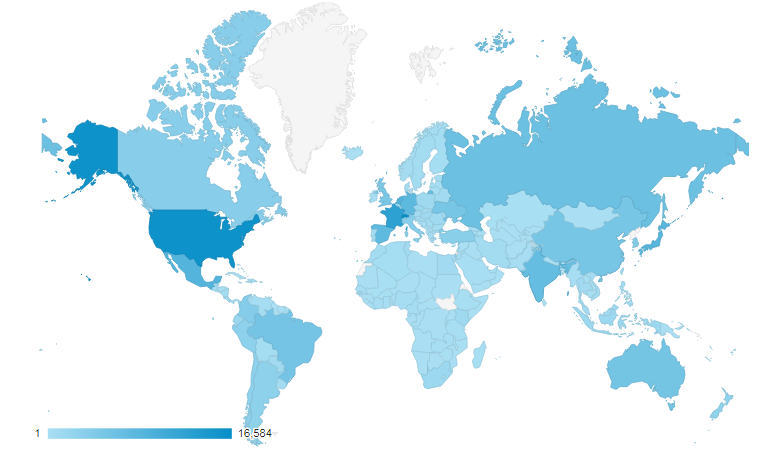 Sessions par pays :1.  	Suisse	(8,27%)2.  	États-Unis d’Amérique 	(7,79%)3.  	France 	(6,28%)4.	Mexique 	(4,30%)5.	Pays-Bas 	(4,29%)6.  	Japon 	(4,13%)7.	Allemagne 	(3,80%)8.	Espagne 	(3,74%)9.	Inde 	(3,44%)10.  	Fédération de Russie	(3,10%)Résultats escomptésRésultats obtenus : Indicateurs d’exécution1.  Meilleure connaissance par le public du rôle et des activités de l’UPOV (suite)b)  Consultation des éléments destinés au grand public sur le site Web de l’UPOV (suite)Langue du logiciel de navigation2016201620152015201420142013201320122012Langue du logiciel de navigationVisites%Visites%Visites%Visites%Visites%en-us60 68942,1166 34739,5872 24838,6170 70639,5657 34137,75es18 16458,2117 76559,0318 1549,7018 66910,4519 00112,51fr10 12147,8511 41352,9911 8626,3413 8767,7614 2129,36en-gb8 63945,876 7433,524 5082,413 0281,692 3711,56ru7 29219,836 6083,456 8243,656 5963,693 6302,39es-es7 27349,067 9724,169 1804,919 2345,175 6983,75ja-jp6 91524,095 2772,765 7293,066 4443,617 5624,98nl-nl6 14819,104 9812,602 8371,524 3472,434 1522,73es-4195 60557,38fr-fr5 50242,312.  Meilleure connaissance par les parties prenantes du rôle et des activités de l’UPOVa)  Mise à disposition sur le site Web de l’UPOV et par le biais d’autres médias d’informations et de matériels pertinents à l’intention des obtenteurs, des producteurs de semences et des multiplicateurs de végétaux, des agriculteurs, des entreprises de transformation, des grossistes et des détaillants et des responsables de l’élaboration des politiquesVoir le sous-programme UV.4, indicateur d’exécution 1.  “Meilleure connaissance par le public du rôle et des activités de l’UPOV”, section a)b)  Articles dans des publications pertinentes auxquels l’UPOV a contribuéAucune information spécifique à signaler.c)  Rubriques du site Web de l’UPOV à l’intention des parties prenantesSite Web restructuré de l’UPOV, contenant les rubriques suivantes à l’intention des parties prenantes :ObtenteursAgriculteursResponsables de l’élaboration des politiquesGrand publicd)  Participation de parties prenantes à des séminaires et à des colloquesSéminaire sur le matériel de reproduction ou de multiplication végétative et le produit de la récolte dans le contexte de la Convention UPOV, 24 octobre 2016 
(101 participants)Colloque sur les éventuels domaines d’interaction entre le Traité international sur les ressources phytogénétiques pour l’alimentation et l’agriculture (Traité international) et la Convention internationale pour la protection des obtentions végétales (Convention UPOV), 26 octobre 2016
(119 participants)Résultats escomptésRésultats obtenus : Indicateurs d’exécution2.  Meilleure connaissance par les parties prenantes du rôle et des activités de l’UPOV (suite)e)  Participation à des réunions de parties prenantes compétentes, et avec des parties prenantes compétentesAssemblée générale de l’AOHE (Association des obtenteurs horticoles européens), Paris (France) (janvier 2016)Seizième congrès annuel de l’AFSTA, Nairobi (Kenya) (mars 2016)Réunion du conseil d’administration de l’OCVV, Angers (France) (avril 2016)Assemblée générale annuelle de la CIOPORA, Lisbonne (Portugal) (avril 2016)Atelier sur l’adoption de solutions innovantes pour favoriser la durabilité de la production alimentaire et Assemblée générale de l’OMA, Livingstone (Zambie) (mai 2016)Congrès mondial de l’ISF sur les semences, Punta del Este (Uruguay) (mai 2016)Colloque intitulé “La recherche de l’équilibre – Étude de solutions dans le débat au sujet des brevets et des droits d’obtention végétale”, Bruxelles (Belgique) (mai 2016)Première réunion du Groupe de travail de l’OCVV chargé de la révision des notes explicatives et principes directeurs relatifs aux dénominations variétales, Paris (France) (juin 2016)Conseil d’administration de l’OCVV, Angers (France) (octobre 2016)Deuxième réunion du Groupe de travail de l’OCVV chargé de la révision des notes explicatives et principes directeurs relatifs aux dénominations variétales, Angers (France) (octobre 2016)Réunion annuelle de l’ESA, Rome (Italie) (octobre 2016)Forum sur la sécurité des semences pour la sécurité alimentaire et visite des locaux de DuPont Pioneer, Des Moines (États-Unis d’Amérique) (octobre 2016)Comité permanent de l’APSA sur les droits de propriété intellectuelle et la biodiversité (Asian Seed Congress 2016), Incheon (République de Corée) (novembre 2016)Réunion du Conseil de la protection des obtentions végétales du Département de l’agriculture des États-Unis d’Amérique, Chicago (États-Unis d’Amérique) (décembre 2016)Cinquante-sixième session du Conseil d’administration de l’OAPI, Nouakchott (Mauritanie) (décembre 2016)Vingtième réunion annuelle entre l’OCVV et ses offices d’examen, Angers (France) (décembre 2016)3.  Meilleure connaissance par d’autres organisations du rôle et des activités de l’UPOVa)  Participation à des réunions d’organisations compétentes, et avec des organisations compétentesOrganisations intergouvernementales :Vingt-neuvième session de l’IGC de l’OMPI, Genève (Suisse) (février 2016)Réunion du Conseil des ADPIC (siège de l’OMC), Genève (Suisse) (mars 2016)Conférence internationale de l’OMPI sur la propriété intellectuelle et le développement, Genève (Suisse) (avril 2016)Manifestation sur le thème “I have a seed” organisée à l’occasion de la Journée internationale de la diversité biologique, Office des Nations Unies à Genève (Suisse) (mai 2016)Visite d’étude de l’OMPI des coordonnateurs des questions de propriété intellectuelle des communautés économiques régionales africaines et des organes exécutifs de l’Union africaine, Genève (Suisse) (mai 2016)Trentième session de l’IGC de l’OMPI, Genève (Suisse) (mai-juin 2016)Réunion du Conseil des ADPIC (siège de l’OMC), Genève (Suisse) (juin 2016)Réunion annuelle de l’OCDE et atelier conjoint de l’OCDE, de l’UPOV, de l’ISTA et de l’AOSA sur les méthodes biochimiques et moléculaires, Paris (France) (juin 2016)Huitième session du Groupe de travail technique intergouvernemental sur les ressources phytogénétiques pour l’alimentation et l’agriculture de la CRGAA, Rome (Italie) (juin 2016)Session de préparation et de planification de la quatrième réunion des partenaires de la Plateforme pour le codéveloppement et le transfert de technologies, Bureau de liaison de la FAO, Genève (Suisse) (septembre 2016)Trente et unième session de l’IGC de l’OMPI, Genève (Suisse) (septembre 2016)Résultats escomptésRésultats obtenus : Indicateurs d’exécution3.  Meilleure connaissance par d’autres organisations du rôle et des activités de l’UPOV (suite)a)  Participation à des réunions d’organisations compétentes, et avec des organisations compétentes (suite)Organisations intergouvernementales (suite) :Consultations mondiales sur les droits des agriculteurs, organisées par l’ITPGRFA, Nusa Dua, Bali (Indonésie) (septembre 2016)Vingt-cinquième session du comité de l’agriculture de la FAO, Rome (Italie) (septembre 2016)Quatrième réunion de la plateforme pour le codéveloppement et le transfert de technologies, organisée par l’ITPGRFA, Vienne (Autriche) (octobre 2016)Réunion du Conseil des ADPIC (siège de l’OMC), Genève (Suisse) (novembre 2016)Trente-deuxième session de l’IGC de l’OMPI, Genève (Suisse) (novembre-décembre 2016)Autres organisations :Congrès annuel 2016 de l’EIPIN, Alicante (Espagne) (avril 2016)Trente et unième Congrès de l’ISTA, Tallinn (Estonie) (juin 2016)b)  Contributions apportées à des organisations compétentesCompte rendu des activités de l’UPOV devant :la Huitième session du Groupe de travail technique intergouvernemental sur les ressources phytogénétiques pour l’alimentation et l’agriculture de la CRGAA (juin 2016)la Réunion du Conseil des ADPIC (novembre 2016)BMTGroupe de travail sur les techniques biochimiques et moléculaires, notamment les profils d’ADNBureauBureau de l’UnionCAJComité administratif et juridique DHSDistinction, homogénéité et stabilitéDL-205Cours d’enseignement à distance de l’UPOV “Introduction au système UPOV de protection des variétés végétales selon la Convention UPOV”DL-305Cours d’enseignement à distance de l’UPOV “Examen des demandes de droits d’obtenteur”DL-305ACours d’enseignement à distance de l’UPOV “Administration des droits d’obtenteur” (Partie A du cours DL-305)DL-305BCours d’enseignement à distance de l’UPOV “Examen DHS” (partie B du cours DL-305)PBRGroupe de travail technique sur les plantes agricolesTCComité techniqueTC-EDCComité de rédaction élargiTWAGroupe de travail technique sur les plantes agricolesTWCGroupe de travail technique sur les systèmes d’automatisation et les programmes d’ordinateurTWFGroupe de travail technique sur les plantes fruitièresTWOGroupe de travail technique sur les plantes ornementales et les arbres forestiersTWPgroupes de travail techniquesTWVGroupe de travail technique sur les plantes potagèresWG-DENGroupe de travail sur les dénominations variétalesWG-ISCGroupe de travail sur un éventuel système international de coopérationADPICAccord sur les aspects des droits de propriété intellectuelle qui touchent au commerceAECIDAgence espagnole de coopération internationale pour le développementAFSTAAssociation africaine du commerce des semencesAOHEAssociation des obtenteurs horticoles européensAOSAAssociation of Official Seed AnalystsAPBREBESAssociation for Plant Breeding for the Benefit of SocietyAPECAssociation de coopération économique Asie-PacifiqueAPSAAssociation des semenciers d’Asie et du PacifiqueARIPOOrganisation régionale africaine de la propriété intellectuelleCARICOMCommunauté des CaraïbesCGIARGroupe consultatif pour la recherche agricole internationaleCGRFACommission des ressources génétiques pour l’alimentation et l’agricultureCIOPORACommunauté internationale des obtenteurs de plantes ornementales et fruitières à reproduction asexuéeCIPCentre international de la pomme de terreDSIDivision de la supervision interneEAPVP ForumForum sur la protection des obtentions végétales en Asie orientaleEIPINEuropean Intellectual Property Institutes NetworkESAEuropean Seed AssociationFAOOrganisation des Nations Unies pour l’alimentation et l’agricultureIGCComité intergouvernemental de la propriété intellectuelle relative aux ressources génétiques, aux savoirs traditionnels et au folkloreISFInternational Seed FederationISTAAssociation internationale d’essais de semencesITC-ILOCentre international de formation de l’Organisation internationale du TravailITPGRFATraité international sur les ressources phytogénétiques pour l’alimentation et l’agricultureITRAInstitut togolais de la recherche agricoleJICAAgence japonaise pour la coopération internationaleKEPHISService d’inspection phytosanitaire du KenyaKOICAAgence coréenne pour la coopération internationaleKSVSService coréen des semences et des variétésMAFF (du Japon)Ministère de l’agriculture, de la sylviculture et de la pêche du JaponOAPIOrganisation africaine de la propriété intellectuelleOCDEOrganisation de coopération et de développement économiquesOCVVOffice communautaire des variétés végétales de l’Union européenneOEVVOffice espagnol des variétés végétalesOMAOrganisation mondiale des agriculteursOMCOrganisation mondiale du commerceOMPIOrganisation Mondiale de la Propriété IntellectuelleONUOrganisation des Nations UniesTAIEXProgramme d’assistance technique et d’échange d’informations (TAIEX) de l’Union européenneTWNThird World NetworkUNIGEUniversité de GenèveUSDADépartement de l’agriculture des États-Unis d’AmériqueUSPTOOffice des brevets et des marques des États-Unis d’Amérique